   На правах рукописи      МУХАМЕТОВ ГАПУР БАБАЕВИЧТЕОРЕТИКО-МЕТОДОЛОГИЧЕСКАЯ ОБОСНОВАННОСТЬ ИССЛЕДОВАНИЯ МОНИТОРИНГА КАЧЕСТВА ОБУЧЕНИЯ В ОБРАЗОВАТЕЛЬНЫХ УЧРЕЖДЕНИЯХ РЕСПУБЛИКИ ТАДЖИКИСТАНАвтореферат диссертации на соискание ученой степени доктора педагогических наук13.00.01 – общая педагогика, история педагогики и образования (педагогические науки)Душанбе - 2014Работа выполнена в Таджикском национальном университетеЗащита диссертации состоится «28» июня 2014 г. в 09.00 часов на заседании диссертационного совета Д 047.016.01 по присуждению ученой степени доктора и кандидата педагогических наук при Академии образования Таджикистана, по адресу: 734024, Республика Таджикистан, г. Душанбе, ул. Айни, 45.С диссертацией можно ознакомиться в научной библиотеке Академии образования Таджикистана.	Автореферат размещен на официальном сайте ВАК Министерства образования и науки Российской Федерации http://vak2.ed.gov.ru и сайте Академии образования Таджикистана www.aot.tjАвтореферат разослан « 25» мая 2014 г.                               1.ОБЩАЯ ХАРАКТЕРИСТИКА РАБОТЫ	Актуальность темы исследования 	Социально-экономические и духовно-культурные преобразования, происходящие в Республике Таджикистан, затрагивают все сферы, и в первую очередь, образование. Выдвигаются новые требования к качеству подготовки выпускников всех  уровней образовательной системы. Безусловно, все это, в конечном счете, предопределило трансформацию  парадигмы образования, зафиксированную в Законе «Об образовании» в Республике Таджикистан.	Рост конкуренции в сфере образовательных услуг, ужесточение требований со стороны работодателей к качеству образования, вхождение Таджикистана в единое Европейское образовательное пространство привели к тому, что в национальном образовании стали активно разрабатываться системы менеджмента качества, неотъемлемым элементом которых является мониторинг качества образования.Проблема качества подготовки специалистов всегда считалась  актуальной, а в период перехода к рыночным отношениям становится чрезвычайно важной в силу объективных причин: ликвидация государственного распределения выпускников вузов; неустойчивость рынка труда; сокращение госбюджетного финансирования образовательной системы; снижение мотивации к овладению педагогическими знаниями и пр. 	Эффективность исследований по оценке качества образования в основном зависит от того, что понимается под качеством образования. Это понятие трактуется различными исследователями неоднозначно. В целом можно выделить три основных подхода к оценке качества образования. Первый - теоретический, в рамках которого изучение проблемы идет по пути теоретико-методологического исследования. При этом иногда явно не просматриваются пути перехода от теоретического уровня к практическим разработкам методики оценки качества и внедрения ее в учебный процесс. 	Второй, практический подход, подразумевает, что его представители идут по пути создания средств (например, контроля) для оценки подготовки обучаемых, не задумываясь о концептуальных составляющих исследования. 	Представители третьего направления сочетают в проводимых исследованиях теоретико-методологическую и практическую составляющие. Они идут по самому трудному пути, однако именно такой подход к данной проблеме наиболее приемлем. 	До настоящего времени не разработана и не утверждена единая научно-обоснованная система показателей качества подготовки обучаемых так же, как не существует единой общепринятой и утвержденной системы мониторинга качества образования в Республике Таджикистан. 	Наметившиеся политические и социальные тенденции XXI века в  республике, как и во всем постсоветском пространстве, привели к возрастанию актуальности проблем качества образования, поиску новых подходов к повышению эффективности управления образовательными системами. К числу таких тенденций, во-первых, следует отнести интенсивное реформирование, охватывающее практически все уровни образования и требующее систематического анализа тенденций в изменении качества образования.	Во-вторых, это диверсификация образования, проявляющаяся в значительном расширении объема его содержания в условиях информационной и технической революции начала ХХI века, введения новых методов обучения и информатизации на всех уровнях образования. В управлении качеством образования диверсификация приводит к необходимости интенсивного развития механизмов управления и увеличения числа факторов, нуждающихся в учете при управлении и влияющих на устойчивость образовательной системы. 	В-третьих, к числу современных образовательных тенденций, актуализирующих разработку проблем качества образования, следует отнести индивидуализацию, имеющую развитую теоретическую базу, но трудно приживающуюся в реальном учебном процессе. Теоретические положения развивающего личностно-ориентированного обучения, разработанные в современной дидактике,  еще не нашли адекватной практической реализации. Не в полной мере изучено влияние рекомендуемых методов и приемов индивидуализации обучения на результаты учебного процесса.	В-четвертых, следует выделить интернационализацию и гуманизацию образования, вызванную политическим и экономическим сближением стран мира и требующую обеспечения общего образовательного пространства с сохранением позитивных национальных традиций образовательных учреждений. Следствием интернационализации стало присоединение Республики Таджикистан к Болонской декларации, для реализации принципов которой потребовалось реформирование образования на различных уровнях. Так, в образовательных учреждениях процесс реформирования привел ко многим инновациям, среди которых, в первую очередь, следует назвать введение Государственного образовательного стандарта.	Следует констатировать, что образовательные учреждения Таджикистана подвергаются модернизации и переживают те же трудности, что и образование во многих странах постсоветского пространства. Происходит интенсивный рост числа специальностей и специализаций в связи с появлением новых профессий и «демаркации» прежних на рынке труда. Возрастает роль горизонтальной мобильности выпускников вузов в течение трудовой жизни, что приводит к стиранию граней между классическими академическими и прикладными профессиями. Возникает феномен как бы обязательного высшего образования в формате массового приобретения. Происходит глобализация профессий и профессионалов на почве нарастания конвергентных процессов в системах образования. Наблюдаются попытки к повышению ориентации результатов образования на требования работодателей, прозрачности процедур аттестации и аккредитации в условиях сопоставимости результатов образования. Наблюдается эффективность системы непрерывного образования, усложнение задач личностного развития в сочетании с внедрением рыночных механизмов в высшее профессиональное образование и т.д.	Возникающие трудности связаны с расширением влияния факторов динамизма и неопределенности, замедляющих темпы проведения Болонских реформ во всех странах. Попытки «подстегнуть» развитие Болонского процесса, предпринимаемые управленцами в сфере образования, приводят не к его интенсификации, а к нарастанию критики и сомнений в его эффективности. В частности, представители педагогической общественности республики неоднозначно оценивают введение двухуровневой подготовки, которая для бакалавров может привести к значительному снижению качества результатов образования. Прослеживается слабая тенденция к продолжению образования после получения степени бакалавра, которая в массовом сознании пока еще рассматривается как первая ступень к получению полного высшего образования. В среде работодателей отсутствует ясное понимание сферы трудовой деятельности бакалавров, не сложилась четкая дифференциация структуры квалификаций в соответствии с уровнями подготовки. Вскрылись проблемы, связанные с необходимостью преодоления инертности профессорско-преподавательского состава, представители которого неохотно воспринимают изменения, связанные с реализацией Болонской декларации и требующие значительной перестройки их работы. Трудно приживаются инновации, ориентированные на модульную организацию образовательного процесса, кредитную систему учета трудоемкости и требующие значительных затрат времени преподавателей для внедрения в учебный процесс.	При организации процесса обучения школы и вузы республики мы исходим из понимания человека как основной ценности общества, главной его производительной силы. Подобная целевая установка определяет структуру и содержание учебного процесса. Здесь необходимо   обеспечение конструктивного сотрудничества между субъектами образования, создание условий для раскрытия потенциальных возможностей обучаемых, удовлетворения их потребностей в самоорганизации. Все это обусловливает адекватность и эффективность существующих методов обучения природе становления будущей личности и приводит к согласованию целей и результатов обучения.	Однако все больше становится очевидным и то, что существующая система среднего и высшего образования, выполняющая социальный заказ по подготовке будущей производительной силы, все еще не в полной мере соответствует естественному развитию личности. Возникает потребность в преобразованиях соответствующей подготовки субъектов образования, направленных на гуманизацию, самоактуализацию и самореализацию личности школьника и студента, чтобы выпускник школы и вуза вошел в жизнь не средним по уровню интеллектуальной подготовленности индивидом, а личностью, готовой продуктивно участвовать в образовательной площадке. 	Поэтому, одной из главных целей образования становится создание  условий для самоопределения и самореализации будущей личности. Для этого необходимо смещение акцентов в обучении и воспитании с репродуктивного (пассивного наблюдателя) на продуктивного (активного участника),  с качественного усвоения знаний, умений и навыков на развитие личности  выпускников и будущих профессиональных специалистов.  То есть новая концепция развития образовательных учреждений в стране должна обеспечить ориентацию образования не только на усвоение обучающимся определенной суммы знаний, но и на его личность,  на его когнитивные (познавательные) и созидательные (конструктивные) способности.  Таким образом, актуальность работы заключается в том, что в ней впервые делается попытка теоретически обосновать важность решения проблемы педагогического мониторинга в целях оценки качества образования в школах и вузах республики. По нашему мнению, основная цель мониторинга знаний и умений состоит в обнаружении достижений, успехов школьников и студентов, указании путей совершенствования, углубления знаний, умений, с тем, чтобы создавались условия для последующего включения субъектов образования в когнитивной деятельности. Эта цель, в первую очередь, связана с определением качества усвоения студентами учебного материала - уровня овладения знаниями, умениями и навыками.  Во-вторых, конкретизация основной цели контроля связана с обучением приемам взаимоконтроля и самоконтроля, формированием потребности в самоконтроле и взаимоконтроле. В-третьих, она предполагает воспитание таких качеств личности, как ответственность за выполненную работу, проявление инициативы. 	Необходимо отметить, что приказом министра образования РТ от 04.03.2013 года, протокол № 497, была утверждена Программа по мониторингу качества образования в высших учебных заведениях, средних профессиональных учреждениях, а также в общеобразовательных школах республики. В данной программе речь идет о повышении качества обучения и воспитания подрастающего поколения, овладениями ими основ науки, успешной конкурентоспособности в современных условиях ужесточающего и развивающего рынка труда. 	Таким образом, в исследовании поставлена цель выявления принципов и разработка приёмов оптимизации образовательного процесса путем анализа факторов, повышающих образовательную эффективность, путем конструирования и применения приемов и материалов, а также посредством оценки применяемых методов. Большая роль в этом отводится педагогической технологии – системному методу создания, применения и определения всего процесса преподавания и усвоения знаний с учетом технических и человеческих ресурсов и их взаимодействия, ставящая своей задачей оптимизации форм образования.  Технология педагогического мониторинга в свете названных трансформаций и инноваций превращается в одну из основных форм организации учебного процесса, поскольку позволяет осуществить проверку результатов учебно-познавательной деятельности школьников и студентов, педагогического мастерства учителя, преподавателя и качества созданной обучающей системы. Внедряемые в настоящее время интенсивные методы обучения неизбежно ведут к новым поискам в области повышения качества и эффективности педагогического контроля. 	Степень разработанности проблемы	Педагогическая наука становится все более заинтересованной в объективном  мониторинге (контроле) обучения, объективной оценке и  диагностике, дающей  возможность оперативной корректировки промежуточных результатов по достижению знаний обучаемыми и подготовке будущих кадров. 	Ученые - психологи и педагоги стран постсоветского пространства, изучающие различные аспекты  процесса  обучения в образовательных учреждениях, накопили достаточный теоретический и практический опыт по совершенствованию проблем оценки качества образования, и в том числе, профессиональной подготовки  будущего учителя. В частности: - разработан общетеоретический подход к содержанию и технологии профессиональной подготовки учителя (Н.В.Кузьмина, Е.П.Белозерцев, А.А.Борубаев, В.А.Кан-Калик, А.М.Мудрик, М.Р.Рахимова,  В.А.Сластенин, А.И.Щербаков, И.Х.Каримова, Ф.Шарифзода, У.Зубайдов, Д.Н.Латыпов, Х.Буйдаков, Г.А.Уманов, Д.Г.Юлдашев  и  др.);- изучен процесс формирования и развития личности учителя, раскрыты различные аспекты взаимовлияния педагогов и учащихся в условиях образовательных учреждений (Л.Н. Башлакова, Д.Б. Годовикова, Р.И. Деревянко, Т.И. Комиссаренко, М.И.Лисина, А.Абдуллина,  Дж.Бокошев,  Н.В.Кузьмина, Н.К.Дюшеева и др.); - определены и исследованы профессиональные функции  педагога (Ю.А.Конаржевский, Н.В.Кузьмина, Н.Ф.Талызина, В.А.Якунин и др.).- исследованы пути совершенствования   профессионально-педагогической направленности и определены условия формирования профессионально-значимых качеств будущего учителя (В.И.Загвязинский,  А.Э.Измайлов, Л.Иванова, А.П.Сейтешев, В.А.Сластенин,  А.И. Щербаков,   Ю.Г.Хлопков  и др.). 	В настоящее время на фоне многоаспектных исследований развивается новая область научного знания — мониторинг качества образования, психолого-педагогическая диагностика и диагностический мониторинг. Педагогами и психологами доказано,  что исследование качества обучения и воспитания на мониторинговой и диагностической основе значительно повышает эффективность и результативность процесса образования и способствует целенаправленному развитию личности обучающегося (В.А.Вавилкина, К.М.Гуревич, К.Ингенкамп,   Н.А.Кузьмина, Р.М. Салина, А.Г.Шмелев и др.). Разные аспекты педагогического мониторинга и диагностики рассмотрены в трудах К.Ингенкампа, Б.П.Битинас, Катаевой Л.И., Д.Гласса и Д.Стэнли, И.Ю. Гутника, Б.С.Кобзарь, Л.М.Макаровой,  К.Б.Колбаева, В.Н. Максимовой,  О.А.Митиной, А.Париновой, С.А.Сафонцева, О.Ф. Киселевой,  О. И. Соколовой-Федченко и др.	В отечественной и зарубежной педагогике важное место занимают проблемы мониторинга (контроля) качества и результатов обучения. Постепенно происходят унификация и стандартизация мониторинга качества образования. Традиционные формы и методы контроля как изжившие себя по мере адаптации новых подходов и изобретений в образовании подвергаются объективной и субъективной критике, поскольку в теории и практике разработан современный метод мониторинга уровня компетентности обучаемых - тестирование.	Метод диагностики представляет собой приемы «объективного» измерения образовательных достижений испытуемого по различным учебным предметам. Педагогический тест - это система специально подобранных проверочных заданий специфической формы, позволяющей количественную оценку учебных достижений в различных областях знаний. 	Общие проблемы тестирования разрабатывались в трудах B.C. Аванесова, Б.Д. Ашмарина, В.П. Захарова. Л.Ф. Кудряшова, С.Л. Мышко, О.В. Соболевой и др. Проблема педагогической диагностики широко освещалась в научных и научно-методических работах М.С. Втушкиной, В.X. Гороховой, Е.В. Гридиной, JI.H. Давыдовой, О.Ю. Ефремова, В.И. Зверевой, Э.А. Красновского, Р.Ф. Кривошаповой, В.А. Пятина, Э.А, Резниковой, С.А. Русиновой, Т.В.Сладковой, Н.Ф. Талызиной, О. А. Фадеевой, В.Н. Царькова и др. 	Дидактический потенциал тестирования отмечали Д. Т. Аллахвердиева, О.Ф. Кабардин, Л.Н. Землякова, Е.Л. Копопко, Е.И. Машбиц, В.И. Нардюжев, Н. И. Пак - Поддубная, Дж. Равен. Г.К. Селевко, АЛ. Симонова, В.Б. Тарасуп, Л.О. Татур, В.В. Филиппов, МБ. Челышкова, В. А. Шухардина, А.Г. Шмелев, И.А. Цатурова и др. 	Тесты как неотъемлемый компонент оценки знаний субъектов образования рассматриваются в научных и методических работах О.Б. Зайцевой, В.Ж. Куклина, И.А. Липского, В.И. Мешалкина, В.М. Монахова, В.Г. Наводнова, Б.Л. Савельева, В.А. Садовничего, Т.С. Назаровой, В.П. Овечкина, Г.И. Саранцева, Н.А. Сеногноевой, Т.Т. Сиделышковой, В.А. Тестова и др.	Однако в последнее время тесты и тестирование подвергаются различному роду переосмыслениям, становятся предметом обсуждения и научной полемики, о чем свидетельствуют исследования И.В. Текучевой, В.А. Хлебникова, С.М.Абдуразакова,  М.Я. Яхьяева и мн. др. 	В пользу тестирования приводятся такие аргументы, как: Тестирование является более качественным и объективным способом оценивания, его объективность достигается путем стандартизации процедуры проведения, проверки показателей качества заданий и тестов целиком.Тестирование — более справедливый метод, оно ставит всех учащихся в равные условия, как в процессе контроля, так и в процессе оценки, в определенной мере исключая субъективизм преподавателя. По данным английской ассоциации NEAB, занимающейся итоговой аттестацией учащихся Великобритании, тестирование позволяет снизить количество апелляций более чем в три раза, сделать процедуру оценивания одинаковой для всех учащихся вне зависимости от места проживания, типа и вида образовательного учреждения, в котором занимаются учащиеся.Тесты это более объёмный инструмент, поскольку тестирование может включать в себя задания по всем темам курса, в то время как на устный экзамен обычно выносятся 2-4 темы, а на письменный — 3-5. Это позволяет выявить знания учащегося по всему курсу, исключив элемент случайности при вытаскивании билета. При помощи тестирования можно установить уровень знаний учащегося по предмету в целом и по отдельным его разделам.Тест это более точный инструмент, так, например, шкала оценивания теста из 20 вопросов, состоит из 20 делений, в то время, как обычная шкала оценки знаний — только из четырёх.Тестирование более эффективно с экономической точки зрения. При тестировании основные затраты приходятся на разработку качественного инструментария, то есть имеют разовый характер. Затраты же на проведение теста значительно ниже, чем при письменном или устном контроле. Проведение тестирования и контроль результатов в группе из 30 человек занимает полтора два часа, устный или письменный экзамен — не менее четырёх часов.Тестирование — это более мягкий инструмент, они ставят всех учащихся в равные условия, используя единую процедуру и единые критерии оценки, что приводит к снижению предэкзаменационных нервных напряжений.Приведенная положительная оценка тестирования говорит в пользу целесообразности его применения как метода обучения и формы текущего контроля знаний и умений учащихся и студентов вузов. Однако, существует и другая сторона медали, где подтверждаются объективные недостатки и минусы тестирования. В частности отмечается, что: Разработка качественного тестового инструментария — длительный, трудоемкий и дорогостоящий процесс. Стандартные наборы тестов для большинства дисциплин ещё не разработаны, а разработанные обычно имеют очень низкое качество.Данные, получаемые преподавателем в результате тестирования, хотя и включают в себя информацию о пробелах в знаниях по конкретным разделам, но не позволяют судить о причинах этих пробелов.Тест не позволяет проверять и оценивать высокие, продуктивные уровни знаний, связанные с творчеством, то есть вероятностные, абстрактные и методологические знания.Широта охвата тем в тестировании имеет и обратную сторону. Учащийся при тестировании, в отличие от устного или письменного экзамена, не имеет достаточно времени для сколько-нибудь глубокого анализа темы.Обеспечение объективности и справедливости теста требует принятия специальных мер по обеспечению конфиденциальности тестовых заданий. При повторном применении теста желательно внесение в задания изменений.В тестировании присутствует элемент случайности. Например, учащийся, не ответивший на простой вопрос, может дать правильный ответ на более сложный. Причиной этого может быть, как случайная ошибка в первом вопросе, так и угадывание ответа во втором. Это искажает результаты теста и приводит к необходимости учета вероятностной составляющей при их анализе.Тестирование– одно из наиболее дискуссионных диагностик. Тестирование на основе компьютерных технологий официально признано основным средством диагностики качества знаний.Современный уровень развития вычислительной техники и внедрение компьютеров в учебный процесс делают возможным автоматизацию тестового контроля. Грамотно составленный тест дает информацию не только количественную, располагая участников тестирования по единой линейной шкале, но и качественную. Тесты позволяют оперативно диагностировать уровень обученности, определяя сильные и слабые стороны учащегося, выявляет пробелы в знаниях, помогая тем самым учителю сориентироваться в направлениях своей педагогической деятельности. Это расширяет возможности преподавателя в управлении учебным процессом. Систематическое использование тестов в преподавании дает возможность наблюдать личную траекторию продвижения каждого преподавателя в усвоении данного предмета, то есть позволяет организовать мониторинг качества обучения. 	Анализ современной учебно-методической литературы, а также образовательная практика свидетельствуют о том, что тестирование пока еще не должно считаться универсальным методом обучения и формой контроля. Подтверждением данной концепции являются результаты проведения единого государственного экзамена в ряде государств постсоветского пространства, в том числе в России. Установлено, что успешно справиться с заданиями единого государственного экзамена ученик может только при условии, если его знания по предметам, проверяемые тестовым методом, отработаны до автоматизма. Обнаруживается некая теоретизированность тестовых заданий. Очевидна избыточность учебной информации. 	Особо хочется выделить попытки таджикских ученых в поисках решения проблем информатизации учебного процесса в системе образования, что свидетельствует о совершенствовании качества обучения: Авганов С.С., Ахмедов Х.М., Бирюкова Л., Гараева А.К., Джураева Х.Ю., Додихудоев А.Р., Кодиров К.Б., Комилов Ф.С., Мехмонов Н.Н., Мирзоев А., Муллоджанов М., Олимов И.И., Шодмонов Ш., Шоев Н.Н., Тухлиев К.,  Шарипов Ф.Ф., Хусанова Т.К., Умарова Б.Х., Ниёзбокиев С.К., Каримов Т.Г., Мухамадиева З.Р. и др. 	Недостаточная разработанность вопросов мониторинга образования, в том числе тестирования в средней общеобразовательной школе и вузов, в частности, вопросов технологии мониторинга, и практическая ценность его организации определили выбор темы исследования, проблема которого сформулирована следующим образом: какова теоретическая база исследования мониторинга образования в средней общеобразовательной школе и вузах Республики Таджикистан? В связи с вышесказанным перед наукой и практикой встает проблема  нового осмысления сущности, принципов и подходов к организации мониторинга качества обучения,  что в свою очередь порождает процедуру психолого-педагогического контроля и диагностики, педагогического мониторинга и прогнозирования процесса обучения.Из сказанного высвечиваются противоречия:- между потребностями изменяющегося общества и традициями сложившейся концепции подготовки школьников к жизни и будущих специалистов и профессионалов; - между необходимостью повышения уровня готовности к учебно- профессиональной деятельности будущих личностей,  их индивидуальных качеств и недостаточной разработанностью условий и средств его реализации  в современных условиях; - между востребованностью комплексного диагностирования уровня подготовки школьников и студентов и недостаточной разработанностью системы средств и методов его совершенствования, в том числе и системы  мониторингового (диагностического) обеспечения. 	Данные противоречия обозначили проблему исследования, которая состоит в том, чтобы в ситуации недостаточного исследования   мониторинга качества в образовательных учреждениях, включающей такие составляющие, как предметные знания,  умения самосовершенствования, мотивацию учебно-профессиональной деятельности, профессиональную предрасположенность, качественное диагностическое обеспечение субъектов обучения, профессиональную их подготовленность и развитие.  	Таким образом, основная цель настоящего исследования состоит в обосновании организационно-педагогических условий мониторинга качества обучения как способа контроля учебных достижений учащихся в средней общеобразовательной школе и в высших учебных заведениях страны. Все это и определило актуальность и выбор темы исследования – «Теоретико-методологическая обоснованность исследования мониторинга качества обучения в образовательных учреждениях Республики Таджикистан». 	Предмет исследования – мониторинг как основной метод контроля качества знаний, умений и навыков учащихся в средней общеобразовательной школе и студентов в вузах Республики Таджикистан. 	Объект исследования – образовательный процесс системы педагогического мониторинга качества образования в средней общеобразовательной школе и вузах Республики Таджикистан. 	Гипотеза исследования сформулирована следующим образом: Мониторинг должен быть целенаправленным, объективным, всесторонним, регулярным, общим и индивидуальным. Целенаправленность предполагает четкое определение цели каждой проверки. Постановка цели определяет всю дальнейшую работу по обоснованию используемых форм, видов, методов и средств контроля. Объективность мониторинга качества образования предупреждает случаи субъективных и ошибочных суждений, которые искажают действительную успеваемость школьников и студентов и снижают нравственное значение контроля, которое зависит от многих факторов. Под всесторонностью контроля понимают охват большого по содержанию проверяемого материала. Этот принцип включает в себя усвоение основных идей данного курса, и усвоение учебного материала по определенным содержательным, стержневым линиям курса, и знание студентами отдельных и существенных, фактов, понятий, закономерностей, способов действий и способов деятельности. Под регулярностью подразумевается систематический контроль, который сочетается с самим учебным процессом. Индивидуальность контроля требует оценки знаний, умений, навыков каждого студента.      	 Сегодня меняются цели и задачи обучения, и, соответственно, меняются образовательные стандарты, учебные планы, идет процесс дифференциации образовательного процесса по профилям и уровням обучения. Решению данных задач способствует применение целого ряда педагогических средств, среди которых особое место занимает контроль и оценивание как необходимая составная часть учебного процесса.      	 Процесс обучения предполагает наличие результатов обучения. О соответствии целей и результатов можно говорить, когда имеются необходимые механизмы и инструменты измерения достижения этих целей и результатов, отметки степени близости достигнутого к планируемому. Сами же измерительные инструменты во многом зависят от характера критериев, применяемых оценочных шкал.	Цель и гипотеза исследования определили необходимость решения следующих задач:- разработать современную модель мониторинга качества образования и сформировать единую систему в образовательном учреждении для своевременного выявления изменений, влияющих на качество усвоения знаний;- осуществить отбор, адаптацию и проектирование оценочно-критериальных комплексов, методик и способов получения информации о качестве образования в образовательном учреждении;- разработать информационно-экспертную систему для сведения, обобщения, классификации и анализа информации мониторинговых исследований;- создать информационный банк по теме «Мониторинг качества образования в образовательном учреждении»;- раскрыть феномен педагогического мониторинга качества образования; - обосновать педагогический мониторинг как способ контроля учебных достижений учащихся и студентов в образовательных учреждениях республики; - прогнозировать  возможность полноценной реализации нашей концепции в теории и практике школьного и вузовского образования; - выявить на основе анализа психолого-педагогической и методической литературы  направления  подготовки учителей школ и преподавателей вузов на  основе систематической комплексной диагностики уровня  их готовности  к учебно-профессиональной  деятельности;- разработать, апробировать и внедрить систему  мониторинга качества знаний учащихся и студентов, включающую инструментарий пропедевтической, стартовой, текущей и итоговой диагностики;- определить с помощью разработанного диагностического обеспечения этапы мониторинга уровня готовности школьников и студентов к учебно-профессиональной деятельности;- охарактеризовать тестирование как метод мониторинга и контроля учебных достижений школьников; - разработать модель тестовой подготовки учащихся в средней общеобразовательной школе и вузов республики;- экспериментально подтвердить соответствие разработанной системы мониторинга и диагностического обеспечения  развитию составляющих готовности школьников и студентов вузов к учебно-профессиональной деятельности в РТ;- провести экспериментальную проверку эффективности разработанной модели в школах и вузах Республики Таджикистан. 	Методологическую основу исследования составляют: - на общефилософском уровне: целостный подход к личности как многофункциональной системе (Б.Г. Ананьев, П.П. Блонский, Б.С. Блум, Дж. Брунер, А.П. Брушлинский, Л.С. Выготский, И.А. Турина, А.Н. Леонтьев, Б.Ф. Ломов, И.А. Малашихина, С.Л. Рубинштейн, Р.Назаров и др.); - на общенаучном уровне: системный подход (Ю.К. Бабанский, В.П. Беспалько, И.В. Блауберг, Э.В. Ильенков, B.C. Ильин, В.В. Краевский, В.П. Кузьмин, Э.Г. Юдин и др.), структурный (Б.Г. Ананьев, В.И. Загвязинский, В.В. Кузьмина и др.): концепция контроля в образовательном процессе (В.Г. Айнштейн, И.Ф. Анисимов, М.Н. Аплетаев, Н.В. Басов, В.Л. Беспалько, М.Брызгалина, Ю.Е. Булыгин, Б.С.Гершунский, И.Г. Гольцова, В.И. Загвязинский, Г.И. Ибрагимов, А.Я. Наин, В.П. Панасюк, И.П. Подласый, А.Г. Соколов, Т.Н. Шамова и др.);- на научно-педагогическом уровне: теория тестологии и педагогической квалиметрии (Л.Н. Лиасгази, Н.Ф. Ефремова, В.И. Звонников, К. Ингекамп, В.М.Кадпевский, В.И. Огорелков, Г.С. Ковалева, А.Н. Майорова и др.); концепции педагогического проектирования и моделирования (B.C. Андреев, В.П.Беспалько, И.В.Бестужев-Лада, И.В.Блауберг, Б.С. Гершунский, В.В. Давыдов, Г.Л. Ибрагимов, М.С. Каган,  А.А.Кирсанов, В.В.Краевский, М.М. Поташник, В.И. Солдаткин, В.В. Шапкин, Э.Г. Юдин и др.), информатизация образовательного процесса (И.М. Андреева, С.Г. Антонова, М.Г. Вохрышева, Н. И. Гендина, С.Г.Григорьев, А.Л. Дулатова, А.Г. Ершов, Н.Б. Зиновьева, Ю.С. Зубов, А.А. Кузнецов, B.C. Леднев, Н.В. Лопатина, Е.А. Медведева, И.В. Роберт, Т.П. Сарана, Л.Л. Тихонова и др.). 	Теоретическую основу исследования составляют: - деятельностный подход к обучению (А.Л. Леонтьев, C.Л. Рубинштейн, В.Д. Шадриков и др.); - концепция педагогического тестирования (B.C. Аванесов, В.И. Васильев, И.Я. Лернер, А.Л. Майоров,  П.Л. Нохрина,  М.Б. Мельников, А. Шухардина и др.); качества образования (B.C.Аванесов, В.П. Беспалько, В.А. Кальней, В.А. Караковский, B.C. Лазарев, A.M. Моисеев, М.М. Поташник, В.М. Соколов, А.И. Субетто, Е.А. Ямбург и др.), развитие информационной культуры (Г.Г. Воробьев, Б.С. Гершунский, А.П. Ершов, И.О. Ладенко, В.М. Монахов и др.); идеи оценивания уровня обученности (Ю.К. Бабанский, В.И. Беспалько, И.Л. Бим, Л.Г. Денисова, Н.Н. Крылова, Н.А. Курдюкова, Р.К. Миттьяр-Белоручев, Н.В. Мусницкая, Е.И. Пассов, О.Г. Поляков, Ф.М. Рабинович, Е.Рафф, Н.Ф. Талызина, И.А. Цатурова, С.К. Фоломкина, И.С. Фишман и др.); - исследования диагностики эффективности функционирования педагогических систем (Н.Ф. Ефремова, В.И. Звонников, В.И. Огорелков, Г.С. Ковалева и др.).	Методы исследования: теоретические (анализ, синтез, абстрагирование, обобщение), эмпирические (эксперимент, наблюдение, беседы с родителями и учителями), прогностические (проектирование, моделирование), праксиметрические (анализ проектов деятельности, учебной и учебно-методической документации), метод экспертной оценки  уровня  валидности  и надежности разработанных тестов, входящих в систему диагностического обеспечения; экспериментальные (поисковый/констатирующий, формирующий, контрольный эксперимент). 	Базовыми законодательными источниками являются: Закон Республики Таджикистан «Об образовании», «Концепция национального образования Республики Таджикистан», «Концепция национального воспитания Республики Таджикистан», «Государственная программа развития образования Республики Таджикистан на 2010–2015 годы» и другие нормативно-правовые документы, определяющие образовательную политику в нашей стране. 	В исследовании красной нитью проходит идея о том, что в результате и по итогам анализа современных социально-экономических тенденций, особенностей развития системы общеобразовательного и высшего профессионального образования, имеющихся и прогнозируемых трудностей, возникает необходимость принятия ряда обоснованных управленческих решений на соответствующем уровне. 	Ведущая идея исследования построена следующим образом: важным условием повышения эффективности учебного процесса является систематическое получение объективной информации о качестве знаний, умений и навыков обучаемых. Эту информацию можно получить в процессе эффективно организованного мониторинга и контроля учебных достижений субъектов образования, в основе которых лежит надежная и валидная информация о качестве обучения. Для ее получения предстоит выполнить развернутый анализ подходов к трактовке качества среднего и высшего профессионального образования в контексте компетентностной модели подготовленности выпускников общеобразовательных школ и подготовки будущих специалистов в вузе, сформировать репрезентативную совокупность показателей качества, разработать научно обоснованные оценочные методики и инструментарий на основе аппарата теории мониторинговых измерений. Определение когнитивно-познавательного уровня готовности учащихся школ и студентов вуза к  учебно-профессиональной деятельности и регулярное комплексное диагностирование ее на разных уровнях их подготовки – одно из основных условий повышения качества обучения в образовательных учреждениях страны. 	Организация и основные этапы исследования. Работа осуществлялась в Таджикском национальном университете, Таджикском государственном институте  языков им. С.Улугзода с 2003 по 2013 годы. Эксперимент проводился (2003-2013 гг.) на базе общеобразовательных школ и гимназий городов Душанбе, Худжанда, района Джалолиддина Руми Хатлонской области. 	На первом ориентировочно-поисковом этапе (2003-2006 гг.) изучалось состояние рассматриваемой проблемы в научной литературе и педагогической практике; производилось изучение библиографических источников, отбор, накопление, анализ теоретического материала, обработка первой серии опытного тестирования, разработка модели тестовой подготовки учащихся в средней общеобразовательной школе. На данном этапе определялись цель, объект,  предмет, формулировались рабочая гипотеза и задачи исследования; осуществлялся анализ основных исследований в рассматриваемой области,  нормативных документов, регламентирующих ход учебного процесса в общеобразовательной школе и вузе. Уточнялось содержание и объем системообразующих понятий «мониторинг качества образования», «педагогическое тестирование», «диагностический мониторинг», «готовность школьников и студентов в учебной и профессиональной деятельности» и пр. Изучались основы теории мониторинга и диагностики, разрабатывалась методика контроля и диагностирования отдельных компонентов «готовности  учащихся и студентов к тестированию и проверке их учебных достижений, учебной и профессиональной деятельности» и соответствующее мониторинговое и диагностическое обеспечение. Результатом этого этапа явилось предположение о необходимости регулярного комплексного диагностирования «готовности учащихся и студентов к достижению когнитивно-познавательной компетенции», разработана структура инструментария мониторинга качества обучения, составившего основу системы диагностического обеспечения  процесса когнитивно-познавательной возможности и интеллектуального потенциала школьников и студентов вузов республики. 	На втором этапе (2006-2009 гг.) уточнялись теоретические и  методологические положения по проблеме исследования; осуществлялось наполнение стартовой, текущей и итоговой мониторинговой диагностики тестовыми заданиями, производилась экспертиза разработанных тестов для диагностирования коммуникативной и когнитивно-познавательной компетенции школьников и студентов к учебной и профессиональной  деятельности. Была организована и проводилась опытно-экспериментальная работа по мониторингу качества образования учащихся и студентов на разных уровнях их обучения. Она позволяла реализовать этапы контроля, предусматривающего преемственность в  системах: «общеобразовательная школа - вуз»(1-этап),  «1-й уровень - 2-й уровень высшего образования» (2-ой этап), «2-й уровень – 3-й уровень высшего образования»(3-ий этап);  было определено содержание второй серии опытного тестирования, выполнялся анализ достижений учащихся и студентов в педагогической теории и теста как метода педагогического мониторинга и разработанного на этой основе диагностического обеспечения, осуществлялся сравнительный анализ возможностей мониторинга, производилась публикация полученных данных.	На третьем этапе исследования (2009-2013 гг.) анализировались,                         обобщались и систематизировались результаты опытно-экспериментальной работы, корректировались и уточнялись методологические и теоретические положения и основы исследования. Изучалась динамика развития составляющих готовности школьников и студентов к восприятию, усвоению и продуцированию учебной информации в контексте саморазвития и самообразования субъектов образования, разработанного на основе педагогического мониторинга, проводилась апробация результатов исследования, осуществлялось текстовое оформление диссертационного материала. 	Научная новизна исследования заключается в том, что в нем:- произведен анализ современного состояния мониторинга качества образования как способа современного контроля достижений учащихся средней общеобразовательной школы и студентов вузов;    - доказана, что школьная система балльных оценок (абсолютная количественная шкала) не всегда отражает качественное изменение учащегося и студента в процессе обучения, фиксируя в ней лишь результат учебного процесса.  В этой связи  в процесс школьного  и вузовского образования введена и адаптируется новая система проверки и оценки знаний под названием – система рейтингового контроля. - сформулирована идея о том, что на современном этапе общего и высшего образования в силу объективных причин и обстоятельств меняются цели и задачи обучения, и, соответственно, меняются образовательные стандарты, учебные планы, идет процесс дифференциации образовательного процесса по профилям и уровням обучения;- доказана необходимость комплексного решения таких вопросов, как сочетание форм и методов мониторинговой оценки, разработка системы оценивания, а также роли системы рейтинга как одного из важнейших мотивирующих факторов; - подтверждена достоверность мониторинга знаний, умений и навыков обучаемых, она дает возможность установить, что усвоили ученики и студенты, какими умениями они овладели, чтобы в процессе дальнейшей познавательной деятельности опираться на приобретенные знания, но и зафиксировать пробелы в знаниях и наметить рациональные пути их устранения с учетом индивидуального подхода к субъектам образования;- выявлены результаты обучения для подтверждения вопроса об эффективности используемой преподавателем методики, о путях и способах ее совершенствования, ибо имея объективную картину продвижения учащихся и студентов в усвоении учебного материала, преподаватель может обосновать выбор, применение тех или иных форм организации обучения, своевременно внести коррективы в его методы, направив их на достижение наиболее высокого уровня знаний; - создана эффективная система постоянного мониторинга знаний, умений и навыков, способствующая выявлению уровня совершенствования обучаемых на уроках и занятиях, успешной организации дифференцированного обучения, нормализации учебно-познавательной нагрузки школьников и студентов. - обоснована необходимость системной организации  мониторинга для определения уровня потенциала и возможностей школьников и студентов к получению и наращиванию знаний, умений и навыков на всех этапах  образовательного процесса;- расширено содержание и объем понятий «мониторинг качества образования», «педагогический мониторинг», «мониторинговая диагностика», «тестирование», «готовность педагогического персонала к реализации инновационной технологии выявления качества образования», включающего мотивацию к учению учащихся и студенческой молодежи;- разработан единообразный по структуре тестовый инструментарий  стартовой, текущей и итоговой диагностики о готовности школьников и студентов к учебной и профессиональной деятельности, позволяющий использовать идентичный подход в процессе мониторинга;- обоснованы показатели и критерии диагностики готовности школьников и студентов к  восприятию учебной информации и профессиональной  деятельности; - разработана система мер и научно-методическая оснащенность по применению на практике  системы мониторингового и диагностического обеспечения подготовки школьников и студентов по оценке качества их компетенции и потенциала. 	Теоретическая значимость исследования состоит в решении научно - педагогической задачи повышения эффективности качества образования, тестовой подготовки учащихся в средней школе и студентов в вузе на основе предложенной модели, выявленных организационно-педагогических условий организации контроля знаний, умений и навыков субъектов образования. Обоснование такой подготовки позволяет адекватно отразить научные представления о преобразовании мониторинга качества обучения в итоговый способ контроля достижений учащихся в средней общеобразовательной школе и студентов в вузе, что способствует решению проблемы их подготовленности к успешной сдаче зачетов и экзаменов. 		Выполнен многоаспектный анализ теста как метода педагогического контроля в общеобразовательной и высшей школе, дана классификация тестов и заданий, описано предполагаемое конструирование тестов школьной и вузовской успеваемости, что позволило осуществить проектирование тестовой подготовки школьников и студентов. 	Научный опыт организации мониторинга и тестовой подготовки учащихся и студентов пополнен совокупностью новых знаний. В частности, уточнена терминология понятий, связанная с темой исследования, охарактеризован феномен педагогического мониторинга и теста, воссоздана ретроспектива применения мониторинга и тестирования в образовательном пространстве Таджикистана, дана оценка педагогической диагностике и тестированию как современному методу итогового контроля.	В работе доказано, что умелая организация четко спланированной, тщательно продуманной, гибкой, неформальной системы мониторинга и контроля качества образования является одним из прочных резервов повышения эффективности процесса обучения в школе и вузе. 	Практическая ценность исследования заключается в возможности применения теоретических выводов, сделанных в диссертации, в практике организации эффективного мониторинга качества образования и тестовой подготовки обучаемых. Результаты исследования могут быть использованы в системе повышения квалификации школьных педагогических работников, в профессиональной подготовке будущих учителей в педагогических вузах, в подготовке школьников к единому государственному экзамену, студентов к будущей профессиональной деятельности.	Разработанная модель мониторинга качества образования и тестовой подготовки учащихся и студентов может быть использована в массовой практике учреждений общего среднего образования и высшего профессионального обучения.	Прогностический потенциал исследования обусловлен возможностью организации на его основе последующей научно-исследовательской работы по оптимизации тестового компонента единого вступительного экзамена в общеобразовательной школе и промежуточного и итогового контроля в вузах страны. 	Результаты исследования позволяют качественно изменить характер проведения мониторинга качества образования в школах и вузах, подготовку учителей школ и преподавателей вузов на основе комплексного диагностирования готовности обучаемых по многим  ее взаимосвязанным параметрам (базовые знания, мотивация учения, учебная и профессиональная деятельность, умения самоменеджмента, профессиональная предрасположенность). 	Разработанная система инструментария для стартовой, текущей и итоговой диагностики готовности школьников и студентов к учебной и будущей профессиональной  деятельности является примером практического решения проблемы комплексного мониторинга.  Она обеспечивает каждого из учащихся и студентов рекомендацией-советом по соответствующему самоопределению и саморазвитию ее составляющих,  раскрывающего перед учителями, преподавателями и руководством школ и вузов широкий фронт работ для осуществления прогнозируемого индивидуального и дифференцированного подхода к комплексной подготовке обучаемых. 		В работе определены условия и место применения составляющих  системы мониторинга и диагностического обеспечения в  процессе технической и технологической подготовки учителей школ,  осуществлена подготовка преподавательского состава и студентов к использованию инструментария диагностики путем  создания учебно-методических указаний и инструкций к каждому из предложенных  тестов. 	На защиту выносятся следующие основные положения исследования:1. Теоретическая и методологическая обоснованность мониторинга качества образования, диагностики уровня готовности учащихся и студентов в процессе учебной и профессиональной деятельности, выступающих в качестве необходимых условий  по повышению  качества  подготовки субъектов образования. 2. Теоретические положения о содержании и объеме педагогической диагностики и мониторинга качества обучения в образовательных учреждениях Республики Таджикистан.3. Предпосылками исследования педагогического мониторинга и тестовой подготовки учащихся и студентов выступают: массовая практика применения педагогических тестов в мире и стран постсоветского пространства (Россия, Казахстан, Кыргызстан), применение тестирования как способа итогового и промежуточного контроля достижений учащихся и студентов, низкий уровень тестовой грамотности школьников, что определяет значимость исследования их тестовой подготовки. 4. Тесты являются методом педагогической диагностики, с помощью которого планируемые и определяемые учебным планом результаты могут быть объективно измерены, обработаны и подготовлены к использованию в педагогической практике; тест является одним из эффективных инструментов диагностики достижений учащихся и студентов, способствующих повышению уровня их готовности к сдаче итоговых экзаменов. 5. Тестовая грамотность и, соответственно готовность к тестовому контролю учащихся, в том числе и к сдаче предстоящего единого вступительного экзамена в общеобразовательной школе, обеспечивается тестовой подготовкой учащихся, компонентами которой являются: - выработка мотивации тестирования у школьников; - создание системы тестов школьной успеваемости; - разработка специальных тестов по всем предметам, в том числе по русскому языку, для каждого класса. 6. Условиями реализации предлагаемой модели выступают:а) в контексте управления: учреждение центра мониторинга;     методическими советами промежуточных и итоговых форм контроля;  введение должности тестолога;б) в контексте подготовки педагогических кадров: введение в вузовскую программу обучения педагогической специальности курсов «мониторинг» и «тестирование».7. Разработанная система педагогического мониторинга и содержание тестовой подготовки учащихся и студентов оказывает положительное влияние на тестовую грамотность учащихся, их готовность к единому государственному экзамену; введение системного контроля успеваемости обучаемых на протяжении всего курса обучения в средней общеобразовательной и высшей школе является надёжным средством повышения качества образования. 	Достоверность и обоснованность полученных результатов обеспечивается использованием методов, адекватных задачам исследования. Теоретическая основа разработанной педагогической модели мониторинга и тестирования соответствует актуальному уровню знаний и методологии современной педагогической науки. Реализованная идея эффективности разработанных педагогических условий мониторинга и диагностики готовности школьников и студентов в восприятии, обобщении и продуцировании учебной информации базируется на анализе и обобщении многолетнего опыта педагогической практики школьного и вузовского образования, накопленного как учителями, так и лично соискателем.	Описанные результаты педагогического эксперимента получены с использованием валидных методов и методик в ходе репрезентативных выборок с привлечением респондентов экспериментальных и контрольных групп. Ход и результаты исследования характеризуются длительностью и воспроизводимостью собранных в педагогическом эксперименте данных. Основные результаты и выводы работы не противоречат уже имеющимся по этой проблеме сведениям, полученным ранее в независимых психолого-педагогических исследованиях.	Достоверность и обоснованность полученных результатов также подтверждается всесторонним качественным анализом результатов эксперимента с помощью многокритериальной системы и использованием методов математической статистики для количественной оценки результатов.    Апробация и внедрение результатов исследования    Основные положения  и результаты исследований докладывались и обсуждались на Международных (г.Душанбе, Москва, Алматы, Бишкек: 2008-2012 гг.), Республиканских научно-практических конференциях (2004-2012 гг.), на заседании кафедры русского языка для нефилологических факультетов, общеуниверситетской кафедры педагогики Таджикского национального университета. По теме диссертации опубликовано 2 монографии, изданные в 2010 и 2012 гг., 16 статей в Перечне изданий, рекомендованных ВАК Минобрнауки РФ, более 35 статей в различных изданиях, сборниках, материалов конференций и пр.	Объем и структура исследования	Диссертация состоит из введения, четырех глав, выводов по каждой из них, заключения, библиографии и приложений.ОСНОВНОЕ СОДЕРЖАНИЕ ДИССЕРТАЦИИ        Во введении обоснована актуальность темы, степень разработанности исследуемой проблемы, сформулирована цель, объект, предмет, гипотеза и задачи исследования; раскрыта научная новизна, теоретическая и практическая значимость; аргументированы этапы проведенной работы, основные положения, выносимые на защиту, ход и итоги апробации, внедрение в практику результатов исследования.		В первой главе – «Теоретико-метологические аспекты исследования мониторинга качества обучения в образовательных учреждениях Республики Таджикистан» - даётся  характеристика теоретических положений мониторинга качества обучения в системе  образования, методологические основы систематического контроля над учебным процессом и оценкой учебной деятельности субъектов образования, технология «педагогического мониторинга» как современная форма обоснования знаний, умений и навыков обучаемых.	Отмечается, что анализ современных социально-экономических тенденций, позитивных трансформаций в системе профессионального образования, прогнозируемых трудностей в этой приоритетной сфере государственной политики свидетельствует о необходимости принятия ряда обоснованных управленческих решений, в основе которых лежит надежная и валидная информация о качестве результатов отечественной педагогической системы. Для ее получения предстоит провести исследование совокупности средств и методов воспроизведения теоретически обоснованных процессов обучения и воспитания, позволяющих успешно реализовывать поставленные образовательные цели.	На наш взгляд, понятие «качество образования» представляет собой результат многоаспектного анализа усвоения и применения знаний человеком в различных видах деятельности, трактуется как совокупность характеристик объекта, относящихся к его способности удовлетворять установленные и предполагаемые личностные потребности. Мы считаем, что в образовании качество рассматривается как результат деятельности обучаемого и как процесс, направленный на достижение запланированных результатов с учетом внутреннего потенциала и внешних условий объекта. В связи с этим, говоря о содержании термина «качество образования», всегда следует проводить четкую грань между процессом и результатом, дифференцируя уровни образования и разграничивая требования к качеству со стороны потребителей и заказчиков образовательных услуг.	При оценке качества образования следует выделить следующие положения:- оценка качества не сводится только к тестированию знаний учащихся (хотя это и остается одним из показателей качества образования);- оценка качества образования осуществляется комплексно, рассматривая образовательное учреждение во всех направлениях его деятельности.   	Согласно словарю иностранных слов, термин мониторинг (от англ. monitoring - контролировать, следить: контролирующий, надзирающий) – это систематическое наблюдение  за какими-либо процессами с целью устанавливать соответствие или несоответствие результатов этих процессов первоначальным предположениям, определенным требованиям, нормативам и т.п.	Проблема мониторинга широко освещалась в теории управления общеобразовательной школой. В многочисленных научных работах рассмотрена сущность, направления, технологические основы деятельности мониторинга. Эти работы могут быть широко использованы для управления и высшими учебными заведениями.   	Мониторинг является составляющей управления качеством образования. Управление качеством образования - это система определенных организационных процедур, которая обеспечивает качество всех основных составляющих образовательного процесса - его целей, содержания образования, деятельности преподавателей, деятельности студентов, материальной базы, организации образовательного процесса, оценки качества образования.	Главными объектами мониторинга являются: качество образования, выполнение учебных планов; качество деятельности преподавателей; качество управления; качество материально-технического обеспечения; качество усвоения учебных дисциплин; формирование личных качеств у выпускников; деятельность выпускников.	Сравнивая небольшой опыт Республики Таджикистан с опытом России и ряда европейских стран, можно сказать, что на смену преимущественной констатации состояния качества образования по результатам оценочных процессов приходят инновационные методы долгосрочного прогноза и анализа тенденций в изменении качества образования. Приоритет получают оценки изменений по совокупности показателей качества образования, накопление этих оценок в системах мониторинга, методы статистического анализа данных мониторинга с учетом многочисленных внутренних и внешних факторов влияния на результаты образования. Результаты широко интерпретируются, что позволяет учебным заведениям, администрации учебных заведений и преподавателям выбирать перспективные направления коррекции процесса обучения для повышения качества образования.Рассматривая технологию «педагогического мониторинга» как современную форму обоснования знаний, умений и навыков, следует отметить, что в настоящее время термин «педагогическая технология» прочно укрепился в лексиконе всех развитых стран. Данный термин ассоциируется с «технологией обучения» и соотносится с идеей технизации учебного процесса, сторонники которой видели в качестве основного способа повышения эффективности учебного процесса широкое использование технических средств обучения. 	Педагогическая технология – это системный метод создания, применения и определения всего процесса преподавания и усвоения знаний с учетом технических и человеческих ресурсов и их взаимодействия, ставящий своей задачей оптимизации форм образования. Технология педагогического мониторинга в свете названных трансформаций и инноваций превращается в одну из основных форм организации учебного процесса, поскольку позволяет осуществить проверку результатов учебно-познавательной деятельности школьников и студентов, педагогического мастерства учителя, преподавателя и качества созданной обучающей системы. Внедряемые в настоящее время интенсивные методы обучения неизбежно ведут к новым поискам в области повышения качества и эффективности педагогического контроля. 	Во второй главе - «Особенности рейтинговой системы в оценке знаний субъектов образования как технология педагогического мониторинга» - рассмотрены основные принципы рейтинговой системы в оценке знаний субъектов образования, определение максимальной рейтинговой отметки при мониторинге качества обучения и оценка успеваемости студентов вузов Республики Таджикистан.	Рейтинговая система оценки знаний может рассматриваться как один из возможных способов педагогического мониторинга. Данная система позволяет получить: - возможность определить уровень подготовки каждого обучающегося на том или ином этапе учебного процесса; - возможность получить объективную динамику усвоения знаний не только в течение учебного года, но и за все время обучения; - дифференцировать значимости оценок, получаемых субъектом образования за выполнение различных видов деятельности (самостоятельная работа, текущий, итоговый контроль, тренинг, домашняя, творческая и др. работы); - отражать текущей и итоговой оценкой количество вложенного  труда; - повысить объективность оценки знаний.	Рейтинговая система оценки знаний особенно хорошо должна работать в средних и старших классах общеобразовательной школы, включая вузовское образование. Она показывает образовательное «лицо» обучаемого, и легко определяет, как «близко» или «далеко» в данный момент времени он находится - до оценки в четверти (семестре) или в году .	Рейтинговая технология оценивания результатов обучения особенно актуальна в вузовской системе. Так, результаты итоговых работ студентов по ряду дисциплин основаны на учете накапливаемых ими оценок в баллах за выполнение текущих работ (лабораторных, контрольных, коллоквиумов, рефератов, тестов и др.) или регулярно проводимых контрольных мероприятий. В отличие от традиционного способа оценивания, рейтинговая технология предполагает последовательное суммирование оценок студента по данной дисциплине в течение некоторого периода времени. Текущая рейтинговая оценка по дисциплине складывается из оценок всех без исключения практикуемых в вузе видов учебной работы и контроля знаний, в том числе не только работы по учебному плану, но также такой дополнительной деятельности, как участие в олимпиадах, конкурсах, выступления на конференциях, работа со школьниками и т.д.Целью рейтинговой системы оценки успеваемости студентов является комплексное подведение итогов качества учебной работы студентов в процессе обучения в вузе. Главные задачи рейтинговой системы заключаются: в повышении мотивации студентов к освоению образовательных программ путем более высокой дифференциации оценки их учебной работы; в повышении уровня организации образовательного процесса в вузе. Преимущества рейтинговой системы: возможность организовать и поддерживать ритмичную систематическую работу студентов в течение всего семестра; контроль учебной деятельности не носит директивного характера и студенты охотно «зарабатывают» баллы за приобретенные знания и умения; повышение посещаемости и уровня дисциплины на занятиях; студентам «выгодно» посещать занятия; психологические факторы контингента студенческой аудитории; уменьшение «сессионного стресса»; предсказуемость итоговой оценки, студенты сознательно подходят к ее достижению, и, как следствие, система становится привлекательной для студентов; стимулирование творческого отношения к работе, как студентов, так и преподавателей.  	Рейтинговая технология оценивания результатов обучения особенно актуальна в вузовской системе. Так, результаты итоговых работ студентов по ряду дисциплин основаны на учете накапливаемых ими оценок в баллах за выполнение текущих работ (лабораторных, контрольных, коллоквиумов, рефератов, тестов и др.) или регулярно проводимых контрольных мероприятий. В отличие от традиционного способа оценивания, рейтинговая технология предполагает последовательное суммирование оценок студента по данной дисциплине в течение некоторого периода времени. Текущая рейтинговая оценка по дисциплине складывается из оценок всех без исключения практикуемых в вузе видов учебной работы и контроля знаний, в том числе не только работы по учебному плану, но также такой дополнительной деятельности, как участие в олимпиадах, конкурсах, выступления на конференциях, работа со школьниками и т.д.Целью рейтинговой системы оценки успеваемости студентов является комплексное подведение итогов качества учебной работы студентов в процессе обучения в вузе. Главные задачи рейтинговой системы заключаются: в повышении мотивации студентов к освоению образовательных программ путем более высокой дифференциации оценки их учебной работы; в повышении уровня организации образовательного процесса в вузе. Преимущества рейтинговой системы: возможность организовать и поддерживать ритмичную систематическую работу студентов в течение всего семестра; контроль учебной деятельности не носит директивного характера и студенты охотно «зарабатывают» баллы за приобретенные знания и умения; повышение посещаемости и уровня дисциплины на занятиях; студентам «выгодно» посещать занятия; психологические факторы контингента студенческой аудитории; уменьшение «сессионного стресса»; предсказуемость итоговой оценки, студенты сознательно подходят к ее достижению, и, как следствие, система становится привлекательной для студентов; стимулирование творческого отношения к работе, как студентов, так и преподавателей. Рейтинг - с английского rating - это отметка, некоторая численная характеристика какого-либо качественного понятия. Рейтинг - индивидуальный числовой показатель оценки достижений в классификационном списке. Рейтинг - метод оценивания, или психологического измерения, основанного на суждений компетентных персон. Рейтинг учащихся и студентов - метод упорядочивания их по занятым местам в зависимости от измеряемых  учебных достижений и, одновременно, научно-обоснованная форма организации не только контроля знаний, но и учебного процесса в целом.          Рейтинговая система – это совокупность правил, методических указаний и соответствующего математического аппарата, реализованного в программном комплексе. Она обеспечивает обработку информации, как по количественным, так и по качественным показателям индивидуальной учебной деятельности студентов, позволяет присвоить персональный рейтинг (интегральную оценку, число) каждому учащемуся и студенту в разрезе любой учебной дисциплины, любого вида занятий, а также обобщенно по ряду дисциплин.Цель рейтингового обучения состоит в том, чтобы создать условия для мотивации самостоятельности учащихся средствами своевременной и систематической оценки результатов их работы в соответствии с реальными достижениями. В основе рейтинговой системы контроля знаний лежит комплекс мотивационных стимулов, среди которых - своевременная и систематическая отметка результатов в точном соответствии с реальными достижениями учащихся, система поощрения хорошо успевающих школьников.	Проанализировав проблему мотивации учащихся, определив сущность рейтинговой системы и проанализировав учебную успешность при помощи рейтинговой системы контроля и оценки знаний, можно с уверенностью сказать, что на сегодняшний день современная рейтинговая система контроля и оценки знаний на новой технологической основе обеспечивает систематическую, максимально мотивированную работу как учащихся, так и учителей.При внедрении рейтинговой системы в учебный процесс создаются следующие преимущества в обучении:снижается стрессовая ситуация в процессе контроля как для учащихся, так и для учителяобучение становится личностно-ориентированнымрейтинговая система исключает всякое унижение личности учащегося, позволяет ему самому оценивать свои способности и возможности, т.е. стимулирует его на добросовестную работу в течение всего периода обучения.	В третьей главе – «Исследование организационной сущности тестирования в системе педагогического мониторинга» - рассматриваются такие вопросы, как педагогический тест как объективное и стандартизированное измерение качества знаний субъектов образования, тестирование как способ итогового контроля в едином вступительном экзамене, подходы к классификации педагогического теста как инновационной формы контроля качества знаний обучаемых.	Тестирование - это исследовательский метод, в основе создания и использования которого лежат определенные правила. Так, в психолого-педагогической литературе «тест» интерпретируется как:объективное и стандартизированное измерение, легко поддающееся количественной оценке, статистической обработке и сравнительному анализу;набор стандартизированных заданий, выполнение которых говорит о психофизиологических и личностных характеристиках, а также знаниях, умениях и навыках испытуемого;система заданий, позволяющих измерить уровень развития определённого качества (свойства) личности;- стандартизированное, часто ограниченное во времени испытание, предназначенное для установления количественных и качественных индивидуальных особенностей.Существует много определений научного понятия «тестирование», большая их часть предложена психологами. Наиболее существенным для нас представляется то, что «тест» означает проверку, испытание. В его основе лежит специально подготовленный и испытанный набор заданий, позволяющих объективно и надёжно оценить испытуемые качества и свойства на основе использования статистических методов.	Задания теста - это варьирующие по элементам содержания и по трудности единицы контрольного материала, сформулированные в утвердительной форме предложений с неизвестным. Подстановка правильного ответа вместо неизвестного компонента превращает задание в истинное высказывание, в то время как подстановка неправильного ответа приводит к образованию ложного высказывания; подтверждение последнего свидетельствует о незнании учащимся данного учебного материала. Цель разработки тестовых заданий - создание объективного метода измерения знаний обучаемых.  Одной из составляющих модернизации современного отечественного образования становится стратегия выпускного единого вступительного экзамена. Это обусловленная реальной ситуацией попытка создать независимую систему оценки качества обученности в системе общего образования, которая принималась  как заслуживающая доверия и школой, и вузом. Это централизованно проводимый экзамен тестового типа планируется ввести впервые в порядке эксперимента в 2014 году. Он является одновременно выпускным школьным и вступительным экзаменом для поступления в вуз. При проведении единого вступительного экзамена на всей территории Таджикистана будут применяться одни и те же задания и единые методы оценки по 100-балльной шкале. После его сдачи всем участникам выдаются сертификаты (действующие в течение 2-х лет), где будут указаны полученные баллы по предметам. С 2014 года единый вступительный экзамен (ЕВЭ) станет единственной формой выпускных экзаменов в школе и вступительных экзаменов в большинство вузов РТ.В психологии существует понятие «тестовая искушённость». Подразумевается, что любой испытуемый, который подвергался тестированию, имеет определённые преимущества по сравнению с теми, кто проходит тестирование в первый раз. Эти преимущества складываются из ранее преодолённого чувства неизвестности, сформировавшейся уверенности в себе, сложившегося отношения к тестовой ситуации, навыков работы с тестовыми заданиями, осознания схожести принципов решения задач в определённой группе тестов. Психологи считают, что у людей с повышенной мнительностью, тревожностью, эмоциональной нестабильностью и некоторыми другими индивидуально-личностными особенностями недостаточная или полностью отсутствующая тестовая искушённость может привести к значительным искажениям результатов тестирования. 	Тесты получили в настоящее время широкое применение в образовании США, Великобритании, Голландии, Японии, Австралии и во многих других развитых странах. Нормативно-ориентированные педагогические тесты используются для того, чтобы получить надежные и нормально распределенные баллы для сравнения школьников и студентов, прошедших тестирование. Критериально-ориентированные педагогические тесты применяются для того чтобы интерпретировать результаты тестирования в соответствии уровнем обученности испытуемых в определенной области содержания.	Анализируя теоретические исследования отечественных и зарубежных ученых, а также практику массового тестирования, можно утверждать, что педагогические тесты, отвечающие высоким критериям качества, обладают несомненными преимуществами перед традиционными субъективными формами контроля уровня обученности школьников и студентов. Надежный и валидный педагогический тест полностью отвечает требованиям к технологии контроля знаний, умений навыков обучаемых на всех этапах обучения. Последняя четвертая глава – «Исследование эффективности педагогического мониторинга в контексте внедрения информационных технологий в образовательных учреждениях Республики Таджикистан» - посвящена характеристике «педагогического мониторинга», оценке качества обучения и успеваемости, экспериментальной проверке педагогического теста как средство контроля знаний субъектов образования. В главе представлена также автоматизированная оценка качества обучения в педагогическом процессе,  эффективность внедрения инновационных форм в оценке качества обучения в системе образования.	С тех пор как образование стало массовым процессом, начались поиски повышения эффективности проверки знаний обучаемых, что, в конечном счете, привело к возрастанию интереса к тестовому контролю знаний. Контроль такого вида обеспечивает хорошую обратную связь преподавателя с обучаемыми: тесты можно проводить так часто, как это необходимо преподавателю, каждый испытуемый проходит тест с той скоростью, с какой ему удобнее. В конце теста выставляется объективная оценка, не зависящая от настроения преподавателя, его отношения к конкретному учащемуся, высчитанная от ответов на предыдущие вопросы. Тесты экономят время преподавателя, и это действительно так, если имеется в виду только проведение самого теста, особенно с использованием компьютерной технологии, когда оценка выставляется сразу же по окончании прохождения теста. Эти преимущества тестов приводят к их широкому использованию, но при этом нужно иметь в виду, что проведение тестов предполагает большую предварительную работу по подготовке и компоновке тестовых заданий. Применение тестового контроля способствует рассмотрению достижений учащихся в процессе продвижения от одного уровня усвоения материала к другому.Разработка тестового контроля по нашему убеждению включает следующие этапы:1.Определение целей тестирования. Так, прогностическая цель связана с профильной ориентацией учащихся, диагностическая - с уровневой дифференциацией обучения, ориентированная на обратную связь. Здесь важны:- отбор и упорядочивание заданий;- компоновка тестов по блокам; - апробация;- проведение тестовых испытаний.Тест (проба, испытание) - это стандартизированное задание, по результатам которого судят о знаниях, умениях и навыках испытуемого. Поэтому к тестам предъявляются определенные требования: валидность, определенность, надежность, практичность, простота в использовании, прогностическая ценность. При выборе критериев оценки тестов также учитываются мыслительные навыки, которые должны быть получены учащимися в процессе обучения.  В частности: - информационные навыки (узнает, вспоминает);- понимание (объясняет, показывает);- применение (демонстрирует);- анализ (обдумывает, обсуждает);- синтез (комбинирует, моделирует);- сравнительная оценка (сравнивает по параметрам). Все это позволяет определить уровень сложности теста.	Обязательным условием и основным этапом при разработке и формировании теста является оценка его качества, трудности и надежности. Оценка качества теста достигается путем обсуждения несколькими экспертами формы, содержания теста и вариантов ответов. Трудность теста можно определить экспериментально (по частоте появления верных ответов на задания), надежность же тестов характеризуется воспроизводимостью результатов при повторном тестировании и также может быть установлено экспериментально.   Одним из наиболее трудоемких этапов в разработке тестов является этап составления заданий. Тест должен отражать контролируемый материал, не содержать избыточных заданий, соответствовать целям тестирования. Под структурой теста будем понимать определенный порядок связывания заданий в тесте: задания считаются связанными, если верный (неверный) ответ на одно задание предполагает верный (неверный) ответ на другое. В этом случае при ответе на одно задание учитываются ответы на все задания, структурно с ним связанные. Для такой структуры естественно выстроить все задания теста по степени сложности и установить между ними связи	Тесты, на наш взгляд, должны обладать следующими свойствами:- валидность (адекватность, обоснованность);- определенность (общепонятность);- надежность;- практичность;- простота в использовании;- прогностическая ценность.   При составлении тестов должны учитываться следующие требования:- строгое соответствие источникам информации, которыми пользуются учащиеся;- простота - каждое задание должно заключаться в требовании от испытуемого ответа только на один вопрос;- однозначность- формулировка задания должна исчерпывающим образом разъяснять поставленную перед испытуемым задачу, причем язык и термины, обозначения, графические изображения и иллюстрации задания и ответов к нему должны быть, безусловно, однозначно понятыми учащимся.       	В настоящее время наиболее разработанной областью являются сами методы проверки и оценки знаний, умений и навыков. На наш взгляд, разработка норм оценивания служит хорошей основой для глубокого осмысления и обобщения этих рекомендаций с позиции дидактики, нахождения путей их сближения и разумной унификации на основе наиболее общих показателей. Перспективны также исследования в области программированного контроля, позволяющего с помощью заданий тестового типа за единицу времени проверить знания у большого числа учащихся.	Эффективность тестового контроля зависит не только от качества заданий и методов сравнения результатов, так как разные тесты имеют разное число заданий и при интегрировании оценок сумма баллов не несет объективной информации. К тому же процедуру тестирования и обработку тестовых результатов желательно проводить с помощью современных компьютерных средств. В настоящее время начинают разрабатывать оболочки тестовых программ, позволяющих автоматизировать процесс проверки знаний и умений испытуемых. 	Разработанная тестирующая программа «Ассоль» содержит 20 вопросов, которые рассчитаны на проверку знаний у учащихся старших классов. Тестирование с помощью этой программы рекомендуется проводить в середине урока, для того чтобы провести инструктаж по пользованию программой в начале урока, и, получив сведения о результатах тестирования дать возможность учащимся, которые «плохо» ответили на вопрос, пройти тестирование еще раз. Программа «Ассоль» является очень простой в использовании, так как все указания отображаются на экране компьютера в информационном поле. Также программа содержит поле вопроса, поле ответа, скрытое поле качества ответа и кнопку управления.	В главе рассмотрены область разработки тестовых вопросов, а точнее, тот её аспект, который связан с созданием тестовых систем для функционирования на вычислительной технике. В настоящее время наиболее широко распространены тестовые вопросы следующих типов:1. Тип А - наиболее простой. В нём в качестве вопроса фигурирует фраза в вопросительной или утвердительной форме, и предлагаются только два возможных варианта ответов: «Да» и «Нет». Один из этих ответов является истинным, другой ложным.2.Тип Б - на поставленный вопрос нужно дать ответ, выбрав один или несколько пунктов из предложенных вариантов. При этом предполагается, что среди предложенных вариантов ответа присутствуют все правильные, а также несколько ложных.3.Тип В - требуется заполнить пропуски в предложении текстовыми фрагментами, предложенными в качестве вариантов ответа. При этом среди предлагаемых фрагментов обязательно присутствуют все правильные, а также несколько ложных.4.Тип Г - требуется установить и указать соответствие между элементами двух списков. Предполагается, что списки имеют одинаковую длину (одинаковое количество элементов) и существует однозначное соответствие между элементами списков.5.Тип Д - требуется переставить элементы списка в соответствии с заданным условием.Реализация программы развития системы образования, опыт эксперимента и инноваций отражает научно-педагогический подход к оптимизации обучения, воспитания и развития учащихся, более высокий уровень педагогического анализа, прогноза, диагностирования и экспертизы, позволяющий правильно оценить смысл и результативность экспериментальной работы, спрогнозировать дальнейшее развитие общего образования в Республике Таджикистан.Развитие школы (в широком смысле этого слова) сегодня характеризуется активным внедрением эксперимента в различные сферы образования. Обращение к эксперименту, видимо, есть отражение объективной необходимости трансформировать образовательные условия в соответствии с меняющимися социальными потребностями.Эксперимент в образовании – это, с другой стороны, и попытка научно-педагогического подхода к оптимизации собственно обучения, воспитания и развития учащихся, формированию полноценных воспитательных систем. Опыт эксперимента для руководителей учреждений образования – это ещё и восхождение на другой уровень педагогического анализа и прогноза, диагностики и экспертизы, рождающихся в ходе экспериментальной работы явлений.В качестве основного направления экспериментальной, инновационной работы в школах можно выделить различного рода дифференциацию обучения и развития учащихся. Наиболее характерный и широко используемый способ осуществления этой задачи – дифференциация школьников по уровню их обученности. 	     Исследование было проведено в образовательных учреждениях, где осуществляется инновационная педагогическая деятельность: гимназия «Таджикистан» (г.Душанбе), гимназия «Душанбе» (г.Душанбе), гимназия «Нур» (г.Худжанд), средняя общеобразовательная школа №38 (г.Душанбе), средняя общеобразовательная школа №1 района Джалолиддина Руми Хатлонской области. Выборочная совокупность составила 231 человек. Полученная от образовательных учреждений информация достаточно сопоставима. В справках отражены данные как непосредственно образовательных учреждений, что позволило сравнить их, так и усредненные показатели, которые дали возможность оценить управление инновационными процессами в целом.       В исследовании можно выделить несколько общих этапов:        I этап – подготовительный (на этом этапе были выявлены проблема, задачи, объект, предмет, гипотеза и был сделан выбор методов исследования).       II этап – исследовательский (был осуществлён сбор фактических данных).      III  этап – обработка данных исследования (осуществлён количественный и качественный анализ данных исследования).       IV этап – проведена интерпретация данных и сформулирован вывод.Метод исследований – анкетирование.Чтобы определить свойства модели управления инновационными процессами в образовательных учреждениях, необходимо выявить:- критерии оценки управления инновационными процессами;- профессиональную подготовку учителей;- их творческий настрой и проявление инициативы в инновационной   деятельности.- этап инновационной деятельности.      Практически все участники анкетирования указывают на то, что в ходе инновационной деятельности изменились формы и методы работы, но при этом около 1/3 респондентов в гимназиях «Душанбе», «Нур» не смогли ответить на этот вопрос. Остальные учителя путаются в этих понятиях. Так и в формы и в методы работы попали: тестирование, индивидуальные занятия, уроки-сказки, уроки-экскурсии, уроки-семинары, моделирование проблемных ситуаций и т.д.Руководители в процессе управления осуществляют анализ инновационной деятельности различными методами:Гимназия «Таджикистан» – тестированием, анкетированием, анализом срезов, посещением уроков, самоанализа деятельности учителей, используется методика Л. В. Занкова;Гимназия «Душанбе» – мониторингами, внутренней самоаттестацией;Гимназия «Нур» - наблюдением, анкетированием, тестированием, проведением открытых уроков;Школа № 38  - коммуникативно-перцептивными методами контроля, сотрудничества администрации с учителями, учащимися и родителями;Школа №1  - посещением уроков, самоанализа деятельности учителей, сотрудничества администрации с учителями, учащимися и родителями.Обращение к мониторингу качества подготовки студентов также становится все более актуальным и востребованным. В деятельности факультета русского языка и литературы, финансово-экономического факультета  Таджикского национального университета мониторинг представляет целенаправленное, регулярное отслеживание основных показателей качества. Как система, мониторинг подготовки студентов в нашем исследовании представляет собой совокупность признаков: цель, субъекты и объекты, критерии и показатели оценки, контрольные мероприятия.Целью мониторинга является получение разносторонней объективной информации о процессе подготовки будущих выпускников к осуществлению профессиональной деятельности, позволяющей не только адекватно осуществить его анализ и оценку, но и принять соответствующие управленческие решения, наметить конкретные мероприятия по коррекции образовательного процесса.	        При проведении мониторинга выявляются, анализируются и оцениваются значения следующих основных параметров качества предоставления государственной услуги:- соблюдение стандартов качества предоставляемых государственных услуг, в том числе стандартов комфортности предоставления государственных услуг;- удовлетворенность получателей государственной услуги ее качеством и доступностью (в целом по исследуемым параметрам), их ожидания в отношении улучшения качества предоставления исследуемой государственной услуги.        Методы проведения мониторинга:         - анкетирование           - статистическая обработка информации.         В анкетировании приняло участие 382 студента Таджикского государственного института  языков имени С.Улугзода: 169 девушек и 213 юношей. Возрастной разброс респондентов от 18 до 22 лет.         Уровень удовлетворенности студентами Таджикского государственного института языков имени С.Улугзода качеством образовательных услуг складывался из уровня удовлетворенности качеством преподавания, организации учебного процесса и степени вовлеченности студентов в организацию учебной и воспитательной деятельности.      Удовлетворенность качеством образовательных услуг. Данный аспект изучался по следующим показателям:- качество преподавания отдельных дисциплин;- профессиональный уровень преподавателей отдельных дисциплин;- использование новаторских методов обученияРезультаты по данным показателям можно обобщить в диаграмме 1Диаграмма 1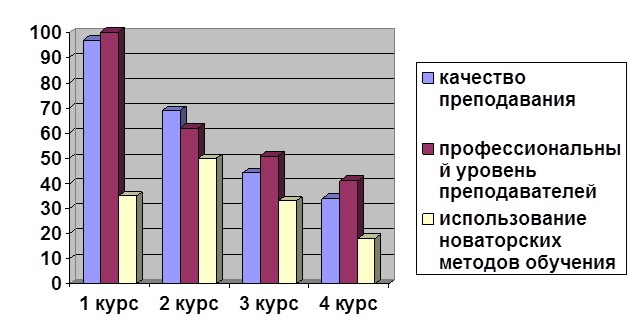         В процентах отражены положительные ответы респондентов. Из диаграммы видно, что наибольшие показатели удовлетворенности качеством образовательных услуг дали студенты 1 курса. Они практически полностью удовлетворены получаемыми образовательными услугами, качеством преподавания и профессиональным уровнем педагогического состава. Однако, к старшим курсам ситуация менялась, что явилось следствием ряда причин: «усталости» студентов от процесса обучения, более требовательный и строгий подход к оценке качества образования и др.      Организация учебного процесса. По результатам анкетирования 71% опрошенных отметили свою удовлетворенность организацией учебного процесса.  Основными проблемами в организации учебного процесса стали:- недостаточное количество выделяемых часов для наиболее важных предметов (55%);- несоответствие изучаемых дисциплин получаемой специальности (23%);- перегруженность аудиторными занятиями (18%)	Степень вовлеченности студентов в организацию учебной и воспитательной деятельности.                                                                                                          Диаграмма 2            Как видно, степень вовлеченности студентов в организацию учебной и воспитательной деятельности Таджикского государственного института языков имени С.Улугзода в целом достаточно высока. Низкие показатели 2 и 4 курсов в ответах об учете мнения студентов при организации учебной и воспитательной работы обусловлены особенностями данных курсов. 2 и 4 курсы - это период переоценки ценностей, стремления проявить свое «Я», поэтому для студентов на этих курсах свойственно некоторое скептическое отношение к их самостоятельности. Уровень участия в мероприятиях Таджикского государственного института  языков имени С.Улугзода низкий у представителей 3 курса, поскольку в это время студенты уже проявили себя, зарекомендовали и еще не подошли к выпускному курсу, где необходимо вновь напомнить о своих достижениях. Третий курс – это период временного затишья, отсюда такой результат.         Качество материальной базы Таджикского государственного института  языков имени С.Улугзода. Данная характеристика учитывает: - уровень удовлетворенности условиями для проведения занятий, занятий физической культурой, научным творчеством;  уровень удовлетворенности наличием компьютеров, используемых в учебном процессе; уровень комплектованности библиотеки Таджикского государственного института языков имени С.Улугзода.Диаграмма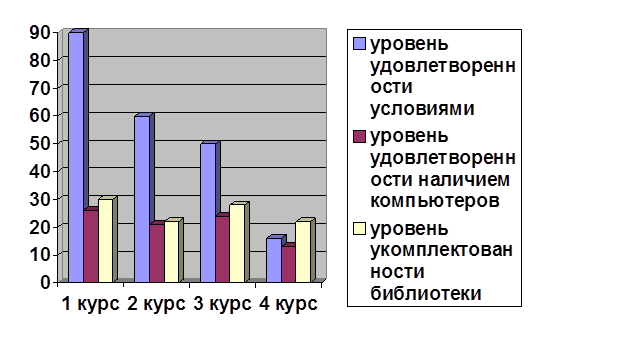    	  Из диаграммы 3 следует вывод о том, что уровень удовлетворенности условиями для проведения занятий, занятий физической культурой, научной, творческой деятельностью находится на высоком и среднем уровне у студентов 1-3 курсов. Первый курс полностью удовлетворен созданными условиями. Однако, следует заметить, что уровень обеспеченности компьютерами и уровень укомплектованности библиотеки Таджикского государственного института языков имени С.Улугзода не устраивает респондентов.        Качество организации питания и проживания в общежитии. 	В данном случае исследовались следующие показатели:- удовлетворенность организацией питания в Таджикском государственном институте  языков имени С.Улугзода;- удовлетворенность условиями проживания в общежитии Таджикского государственного института языков имени С.Улугзода.Диаграмма 4           При анализе данной диаграммы следует учитывать тот факт, что на вопрос об уровне удовлетворенности условиями проживания в общежитии отвечало только 50% респондентов, т.к. остальные 50% являются жителями города или снимают жилье. Что касается удовлетворенности организацией питания в Таджикском государственном институте языков имени С.Улугзода, то 29% опрошенных отметили высокие цены в студенческом буфете и 32% были принципиально не удовлетворены данной услугой.     	Таким образом, можно сделать вывод о том, что студенты Таджикского государственного института языков имени С.Улугзода удовлетворены качеством образовательных услуг, уровнем и качеством преподавания, но указывают на недостатки в других сферах.          С учетом имеющихся замечаний следует продолжать комплектацию материальной базы (приобретение компьютеров, спортивного инвентаря, комплектация библиотеки и проч.).         Объект мониторинга в другом нашем исследовании – образовательный процесс на факультете русского языка и литературы  и финансово-экономическом факультете Таджикского национального университета. В ходе проведения мониторинговых исследований мы выделили основные подходы к оценке: субъективный и объективный. В русле объективного подхода мониторинг осуществляется на основе успешности (результативности) способа выполнения деятельности. К объективному подходу к оценке качества образовательного процесса мы отнесли хорошо зарекомендовавшие себя средства оценивания результатов обучения: тестирование, портфолио, рейтинговую систему учебных достижений студентов.    Тестирование как вид контроля классифицируется по нескольким основаниям: по виду контроля (входной, текущий, рубежный, итоговый), по способу предъявления (бланковое, компьютерное), по содержанию (гомогенные, гетерогенные). Личностные качества определяются при помощи тестов личности, способностей и др. 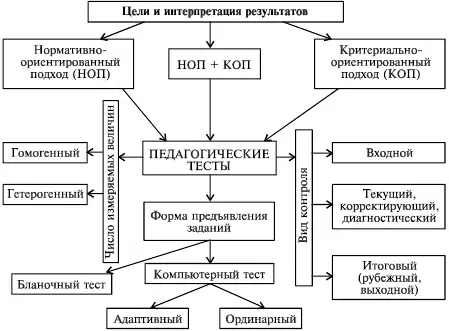 Рисунок 1.  Метод интерпретации мониторингаНаряду с современными методами используются традиционные средства оценивания результатов обучения: экзамен, зачет, устные, письменные опросы, коллоквиумы.При субъективном подходе мониторинг осуществляется на основе сведений, сообщаемых о себе при помощи  анкетирования, фокус-группового или личного интервью. Организовано регулярное изучение мнения студентов, преподавателей, руководителей учебных заведений о качестве подготовки выпускников. В вузе создана творческая группа студентов, которая помогает сбору информации, ее обработке.При осуществлении мониторинга качества подготовки студентов по специальностям «Русский язык и литература», «Финансы и кредит» мы выявили следующие критерии и показатели:Таблица 21 Критерии и показатели качества результатовУчебные достижения студентов мы отслеживали: по результатам промежуточной аттестации; в период рубежных срезов с помощью традиционных методов контроля качества знаний студентов – экзаменов и зачетов; в период рейтингового контроля с помощью проведения тестов.Личностные качества: интерес к учебной деятельности, способность к самоорганизации, способность работать  в команде, уровень самооценки,  эмоциональной устойчивости, тревожности и др. на основе проведенного анкетного опроса и данных психологической службы университета.При подготовке аналитических отчетов в конце каждого семестра в практической деятельности вуза используются и другие методы мониторинговых исследований:метод сравнительных оценок (сравнение с нормами качества образования как базами оценки);метод экспертных оценок;анализ документальных источников, например, содержательный и контент-анализ образовательных программ и других документов;сбор и анализ статистических данных о различных видах деятельности образовательных систем; анализ баз и банков данных;социологические методы (социологический и социометрический опрос, факторный и корреляционный анализ, социальное прогнозирование).        В исследовании можно выделить несколько общих этапов:I этап – подготовительный (на этом этапе были выявлены проблема, задачи, объект, предмет, гипотеза и был сделан выбор методов исследования).II этап – исследовательский (был осуществлён сбор фактических данных с помощью разных методов).III  этап – обработка данных исследования (осуществлён количественный и качественный анализ данных исследования).IV этап – проведена интерпретация данных и сформулирован вывод.     Экспериментом были охвачено более 500 студентов Таджикского национального университета.  Исследование было проведено в контрольной и экспериментальной группах из числа студентов I - II курсов. Ниже представлены основные диагностические направления этой работы: – определить уровень развития связной речи;– определить уровень развития логического мышления;– диагностика образного воображения;– выявить понимание цели задания, целенаправленность деятельности; – диагностика внимания;– диагностика мышления (мыслительные операции);– выявить способность к целостному восприятию письменной речи.        В результате  анализа результатов исследования были выявлены уровни развития связной речи и логического мышления:Уровень развития логического мышления:      Анализ  данных  анкетирования  на  диагностико-констатирующем  этапе  эксперимента  не  выявил  существенных  различий  в уровне обученности между группами.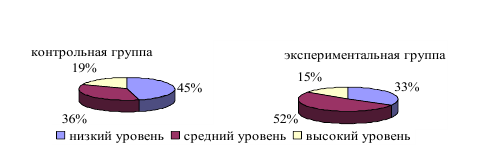   Рисунок 7. Распределение студентов  контрольной и  экспериментальной групп по уровням обученности в начале экспериментаУровень развития связной речи:     В результате эксперимента произошло перераспределение обучаемых по уровням обученности (рис.8). Мы видим, что количество студентов, находящихся на высоком уровне обученности, увеличилось и в контрольной, и в экспериментальной группе; однако в экспериментальной группе увеличение произошло в 2,2 раза, а в контрольной только в 1,3.  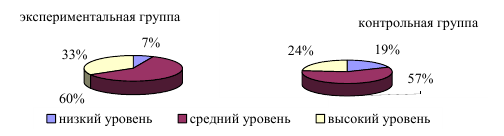 Рисунок 8.  Распределение студентов контрольной и экспериментальной групп по уровням обученности в конце эксперимента      Основываясь на вышеизложенном материале, можно с уверенностью сказать, что те задачи, которые ставит перед нами жизнь в области образования, будут решены с помощью различных педагогических инноваций.На данном этапе мы использовали современный SWOT- анализ, предполагающий выделение сильных, слабых сторон, возможностей, препятствий к осуществлению запланированного. Приведем пример SWOT-анализа «Тестовый контроль учебных достижений студентов» [173:46].Сильные стороны:Регулярно осуществляется тестовый контроль учебных достижений студентов с обсуждением на Ученых Советах факультетов Таджикского национального университета, в частности - факультета русского языка и литературы, финансово-экономического факультета и др.Имеется система взаимодействия Отдела мониторинга и тестового контроля со структурными подразделениями университета.Используется SWOT-анализ для своевременного выявления проблем и корректировки хода учебного процесса.Систематически освещаются информационные материалы по проблемам тестового контроля в факультетских сборниках, во  внутривузовских  журналах.Слабые стороны:Не все кафедры осуществляют корректировку учебно-методических комплексов с учетом анализа содержания тестов и структуры аттестационных измерительных материалов промежуточной аттестации.Преобладают низкие результаты учебных достижений студентов по специализированным дисциплинам кафедр. Возможности:Осуществлять более глубокий анализ причин полученных результатов учебных достижений студентов на заседаниях кафедр.Выполнять корректировку учебных программ с учетом анализа содержания тестов и структуры аттестационных педагогических измерительных материалов промежуточной аттестации в сфере профессионального образования.Организовать проведение серии учебных семинаров для преподавателей по технологии создания надежных, валидных тестов  и оценке их качества.Создать банк тестов по дисциплинам циклов обще-профессиональных, естественнонаучных  и элективных дисциплин.Подключить факультет русского языка и финансово-экономический факультет к  аттестации в Интернете.Препятствия:Трудности адаптации преподавателей к тестовому контролю.На третьем (итоговом) – осуществляется представление результатов, которые включают оценку качества подготовки студентов, выводы и предложения по совершенствованию образовательного процесса в вузе и принятию соответствующих управленческих решений.Анализ теоретических исследований и собственной практической деятельности позволяет выделить основные функции мониторинга:аналитическую, предполагающую на основе постоянного отслеживания, наблюдения за состоянием объекта осуществлять анализ его состояния, который включает измерение и сопоставление реальных результатов с заданными целями, стандартами, эталонами и нормами;диагностическую, позволяющую получить целостную информацию о состоянии объекта мониторинга;прогностическую, заключающуюся в обоснованных предположениях о возможных изменениях в состоянии объекта;организационно-управленческую, предполагающую контроль над состоянием объекта мониторинга и подготовку рекомендаций для принятия коррекционно-предупреждающих управленческих решений.В нашем исследовании первоочередной задачей явилось превращение мониторинга в средство управления качеством подготовки студентов, а не просто использование его в качестве инструмента оценки.Мониторинг подготовки студентов, с одной стороны, позволяет соотнести реальное положение дел с тем, что было запланировано, а с другой стороны, способствует планированию мероприятий по совершенствованию организации и осуществления образовательного процесса в процессе анализа, разработки маркетинговых и других стратегических направлений образовательного учреждения. Таким образом, внутрифакультетский и внутривузовский мониторинг подготовки студентов можно рассматривать как средство  управления качеством образовательного процесса.	ЗАКЛЮЧЕНИЕ   Таким образом, важным условием повышения эффективности образовательного процесса является педагогический мониторинг - систематическое получение преподавателем объективной информации о ходе учебно-познавательной деятельности учащихся и студентов. Эту информацию учитель и преподаватель получают в процессе контроля и проверки качества знаний, умений и навыков.    Внедрение рейтинговой системы оценки знаний учащихся обеспечивает постоянное стремление школьников набрать больше баллов, повышает их интерес к учебной деятельности, тем самым организует их систематическую, ритмичную работу и как результат повышает мотивацию к учебной деятельности.   Важным средством интенсификации и улучшения учебной работы в школе должна быть компьютеризация обучения. Задача дидактики в связи с этим состоит в том, чтобы определить и обеспечить те условия, при которых такая интенсификация действительно достигается. Обычно психологические и эмоциональные реакции учащихся на компьютерное тестирование носят позитивный характер. Студентам и учащимся нравится незамедлительная выдача тестовых баллов, протокола тестирования с результатами по каждому заданию, а также сам инновационный характер контроля в том случае, когда привлекаются современные гипермедийные технологии для выдачи теста. Динамическое мультимедийное сопровождение заданий на компьютере, объединенное программными средствами для представления в интерактивном режиме, по мнению учащихся и студентов, обеспечивает более точную оценку знаний и умений, сильнее мотивирует к выполнению заданий по сравнению с бланковыми тестами.    Анализ учебного процесса ряда школ городов и районов республики показал, что использование информационных технологий в оценке знаний учащихся развито очень слабо. Основной проблемой является то, что образовательные учреждения не снабжены готовыми тестирующими программами. Кроме того, нужно время, материальные затраты, чтобы занести тесты по всем предметам в эти программы. Поэтому нужно приложить еще немало усилий, прежде чем заработает эта система. Но то, что она является наиболее рациональной, видно уже сейчас там, где эта система широко используется.  Практика показывает, что компьютерную технологию с полным основанием можно считать неотъемлемой частью учебного процесса. Она может приобрести немаловажное значение как средство оценки знаний и умений учащихся, и кроме того, как мера эффективности избираемых стратегий обучения. Сегодня все понимают, что оценка составляет неотъемлемую часть процесса усвоения, а не просто что-то характеризует или удовлетворяет. Именно поэтому потенциальные возможности адекватного использования компьютера и компьютерной технологии в учебном процессе для диагностических целей весьма значительны.    В процессе становления отечественной школы научные взгляды на проблему проверки знаний учащихся неоднократно менялись, пройдя трудный путь от полного её отрицания до признания. Согласно современной педагогической концепции проверка знаний есть необходимая, но особая часть процесса обучения, где своеобразно представлен весь этот процесс, а не только его методическая или организационная сторона. В этом смысле проверка знаний стоит рядом с такими частями процесса обучения, какими являются: 1) ознакомление учащихся с новым знанием и его первичное восприятие учащимися; 2) усовершенствование этого знания.     Для того чтобы проверка знаний и умений выполняла свои функции, чтобы по ее результатам можно было судить, насколько достижения учащихся соответствуют требованиям, она должна быть регулярной, объективной и всесторонней.   Мониторинг качества обучения в учебном процессе играет важную обучающую, воспитывающую и контролирующую роль, являясь органической его частью. Мониторинг  охватывает и включает в себя все имеющиеся учебные понятия как составные структурные его компоненты.Педагогический мониторинг превращается в одну из основных форм организации учебного процесса, поскольку позволяет осуществить проверку результатов учебно-познавательной деятельности школьников и студентов, педагогического мастерства учителя, преподавателя и качества созданной обучающей системы. Внедряемые в настоящее время интенсивные методы обучения неизбежно ведут к новым поискам в области повышения качества и эффективности педагогического контроля.   Мониторинг качества образования представляет собой достаточно сложный системный объект, он имеет иерархическую структуру, охватывая все уровни организации и управления высшим образованием (общенациональный, региональный, образовательных учреждений) и способствует ориентации управления системой образования на постоянное повышение качественных аспектов деятельности, обеспечивая все уровни управления необходимой информацией.Актуальность проблем повышения качества образования носит вечный характер, поскольку именно ему отводится ведущая роль в обеспечении воспроизводства необходимой квалификации населения, уровень образованности которого – залог успешного развития общества и экономики, повышения национальной безопасности и общего потенциала каждой страны.	Полученные в исследовании результаты могут быть использованы для дальнейшего развития мониторинговой службы и деятельности в учреждениях общего среднего образования, вузов, совершенствования средств и механизмов повышения и оценки качества образования.Основные положения диссертации отражены в следующих публикациях:I. Статьи, опубликованные в изданиях из Перечня ведущих рецензируемых изданий, рекомендованных ВАК МО РФ:Мухаметов Г.Б. Принципы отбора текстов по специальности в учебных целях // Вестник Таджикского национального университета. - №4. -  Душанбе, 1997. - С.59-61  ISSN  2074 - 1847.Мухаметов Г.Б. Проверка и оценка знаний как форма педагогического контроля // Вестник Таджикского национального университета. - №6(70) – Душанбе, 2011. - С.381-385. ISSN 2074-1847.Мухаметов Г.Б. Контроль знаний учащихся как основной элемент оценки качества образования. // Вестник Таджикского национального университета. -№6(70)- Душанбе, 2011. -С.387-392. ISSN 2074-1847. Мухаметов Г.Б. Педагогическая оценка // Вестник Таджикского национального университета.- №8(72) – Душанбе, 2011.-С.437-439 ISSN 2074-1847.Мухаметов Г.Б. Принципы контролирования успеваемости при рейтинговой системе.// Вестник Таджикского национального университета. - №7(71) - Душанбе,    2011.-С.400-404. ISSN 2074-1847.Мухаметов Г.Б. Традиционный мониторинг качества подготовки по предмету «Русский язык» // Вестник Таджикского национального университета.-№12(76)- Душанбе, 2011.-С 446-450. Мухаметов Г.Б. Автоматизированная оценка в педагогическом процессе.//Вестник Таджикского национального университета.-3/1(79)-Душанбе, 2012.-С.201-205Мухаметов Г.Б. Место мониторинга в развитии методики преподавания русского языка как неродного.//Вестник Российско-Таджикского Славянского Университета.- №1(36) - Душанбе, 2012.-С.257-261. ISSN 2077-8325Мухаметов Г.Б. Тесты как форма контроля при обучении русскому языку.//Вестник Центра международного образования Московского государственного университета. Филология. Культурология. Педагогика. Методика.-№2-М.: Изд-во ЦМО МГУ им. М.В.Ломоносова, 2012.-С.120-122. ISSN 2074-8361.Мухаметов Г.Б. Некоторые аспекты конструирования тестов: анализ и планирование. //Вестник Таджикского национального университета.-3/2(83)-Душанбе, 2012.-С.187-191. ISSN 2074-1847.Мухаметов Г.Б. Проверка степени эффективности тех или иных специальных программ обучения с использованием различных форм тестов.//Вестник Таджикского национального университета.- 3/3(87)-Душанбе, 2012.- С.283-287. ISSN 2074-1847.Мухаметов Г.Б. Разновидности тестового контроля при обучении русскому языку. // Вестник Таджикского национального университета.-3/4(90)-Душанбе, 2012.-С.242-245. ISSN 2074-1847.13. Мухаметов Г.Б. Мониторинг качества учебного процесса.//Вестник Таджикского национального университета.- 3/6(96)-Душанбе, 2012.- С.159-161 ISSN 2074-1847.14. Мухаметов Г.Б. Структурированные тесты как средство контроля знаний.//Вестник Таджикского национального университета.- 3/7(99)-Душанбе, 2012.- С.186-190 ISSN 2074-1847.15. Мухаметов Г.Б. Прогнозирование результатов образовательного процесса // Вестник Таджикского национального университета. - 3/8(101). -Душанбе, 2012. - С.278-281 ISSN 2074-1847.16. Мухаметов Г.Б. Понятие  качества преподавания и подходы к его определению // Вестник Таджикского национального университета. - 3/1(128). -Душанбе, 2014. - С.215-220.  ISSN  2074 - 1847.               II. Монографии, учебно-методические пособия:17.  Мухаметов Г.Б. Теоретические основы исследования организации контроля над учебным процессом в образовательных учреждениях республики Таджикистан / Монография.- Душанбе, 2011.-220с. ББК 45.656 Х - 12318. Мухаметов Г.Б. Мониторинг учебных достижений учащихся по русскому языку в средней  общеобразовательной школе / Монография -Душанбе, 2013.-115с. ББК 45.656 Х - 12319. Мухаметов Г.Б. Сборник контрольных заданий./Учебное пособие для студентов нефилологических факультетов. –Душанбе, 2013.-74c. 20. Мухаметов Г.Б. Методическое руководство к практическим занятиям по русскому языку с кредитной системой образования. –Душанбе, 2013.-120c.21. Мухаметов Г.Б. Методические разработки по практическому курсу русского языка в кредитных группах (Часть I). –Душанбе, 2013.-106c.22. Мухаметов Г.Б. Учебное пособие по практическому курсу русского языка для студентов 1 курсов (в двух частях). – Душанбе, 2013.-216c.III. Статьи, опубликованные в других изданиях и материалах конференций:23. Мухаметов Г.Б. Методические требования к отбору текстов по специальности в учебных целях // Материалы Международной конференции, посвященной 50-летию ТГНУ, «Проблемы методики преподавания русского языка в вузах Республики Таджикистан».- Душанбе, 1997. - С.65-67.24. Мухаметов Г.Б. Принципы современной русской пунктуации // Материалы научно-теоретической конференции профессорско-преподавательского состава и студентов, посвященной 15-й годовщине Независимости Республики Таджикистан, 2700-летию города Куляб и «Году арийской цивилизации».- Душанбе, 2006. -С.225-226.25. Мухаметов Г.Б. Проблемы изучения русского языка в вузах Таджикистан.//Материалы республиканской научно-практической конференции «Проблемы изучения русского языка в вузах Республики Таджикистан».- Душанбе, 2006.-С.64-67.26. Мухаметов Г.Б. Профессиональная направленность обучения русскому  языку при кредитной системе // Материалы Международной конференции «Наука и современное образование: проблема и перспективы», посвященной 60- летию ТГНУ.- Душанбе, 2008. -С. 495-496.27. Мухаметов Г.Б. Использование элементов просторечия в качестве эмоционального средства // Материалы Международной конференции «Наука и современное образование: проблемы и перспективы»,  посвященной 60- летию ТГНУ.- Душанбе, 2008. - С. 526-528.28. Мухаметов Г.Б.  Нетрадиционный подход к обучению русскому языку // Материалы  научно - практической  конференции. «Проблемы  регионального славяноведения».- Душанбе, 2009. -С.247-253.29. Мухаметов Г.Б. Основные принципы системы рейтинговой оценки // Материалы Международной конференции «Русский  язык и литература в образовательном пространстве  СНГ».- Душанбе, 2009.- С.155-158.30. Мухаметов Г.Б. Изучение видов глаголов в таджикских группах // Материалы Международной конференции «Проблемы функционирования и преподавания русского языка в Центральной Азии стран СНГ».-Душанбе, 2010. -С.284-289.31. Мухаметов Г.Б. Инновационные методы работы // Материалы научно-теоретической конференции профессорско-преподавательского состава и студентов, посвященной 18-ой годовщине Независимости Республики Таджикистан и «Году памяти Имом Аъзама».- Душанбе, 2010. -С.234-237.32. Мухаметов Г.Б. Принципы корректирующего контроля // Материалы Международной научно-практической конференции, посвященной 20-летию Содружества независимых Государств и 20-летию независимости Республики Таджикистан. - Душанбе, 2011. - С.170-172.33. Мухаметов Г.Б. Виды, методы и формы контроля // Материалы научно-теоретической конференции, посвященной 300-летию М.В.Ломоносова. - Куляб, 2011.- С.76-79.34. Мухаметов Г.Б. Критерии оценочной деятельности // Материалы Международной научно-практической конференции «Русский язык в межкультурном диалоге: Проблемы функционирования и преподавания русского языка в персоязычных странах».- Душанбе, 2012.- С.173-176.35. Мухаметов Г.Б. Классификация тестовых вопросов // Материалы Международной научно-практической конференции «Русский язык в межкультурном диалоге: Проблемы функционирования и преподавания русского языка в персоязычных странах». - Душанбе, 2012.- С.177-180.36. Мухаметов Г.Б. Принципы тестовой технологии контроля // Материалы Международной  научно-практической конференции «Роль русского языка в межкультурном диалоге: Россия и персоязычные страны (Афганистан, Иран, Таджикистан) ».  -Душанбе, 2013. –C.200-202.37. Мухаметов Г.Б. Единый вступительный экзамен  как способ итогового контроля.//Материалы Международной научно-практической конференции «Русский язык и литература в современных реалиях». – Душанбе, 2014. – с.176-178.38. Мухаметов Г.Б. Применение современных технологий на занятиях русского языка // Материалы международной конференции - «Актуальные вопросы обучения русскому и английскому языкам в условиях поликультурной и многоязычной среды» (27-28 февраля 2014 г., г. Душанбе, Республика Таджикистан), Душанбе, 2014, - С.304-308.                  Учебные, методические пособия, методические рекомендации: 39. Мухаметов Г.Б. Сборник тестовых заданий по русскому языку для нефилологических специальностей. Учебное пособие. – Душанбе: изд.: Озар, 2009. – 120 с.40. Мухаметов Г.Б. Методические руководство к практическим занятиям по русскому языку с кредитной системой образования. – Душанбе: изд.: Озар, 2010. – 120 с. (в соавторстве). 41. Мухаметов Г.Б. Учебное пособие по практическому курсу русского языка для студентов 1курсов (Часть 1) – Душанбе: изд.: Ирфон, 2013. – 226 с.   (в соавторстве) 42. Мухаметов Г.Б. Учебное пособие по практическому курсу русского языка для студентов заочников – Душанбе: изд.: Ирфон, 2013. – 237 с. ( в соавторстве).43. Мухаметов Г.Б. Интенсивный курс русского языка. Учебное пособие. – Душанбе: изд. С.И. Ахмедов Рузи , 2013. - 155 с.44. Мухаметов Г.Б. Сборник контрольных заданий. Учебное пособие для студентов не филологических факультетов. – Душанбе: изд.: Озар, 2013. – 76 с.Сдано в печать 15.11.2013 г.Подписано в печать 16.11.2013.Формат 60х84 1/16. Бумага офсетная.Печать офсетная. Тираж 100 экз.Отпечатано в типографии «Сифат»г.Душанбе, ул.Айни 45Научный консультант:Негматов Садуллоджон Эргашевичдоктор педагогических наук, профессор  (Академия образования Таджикистана, зав. отделом оценки образования)Официальные оппоненты:Абдурахимов Кудратулло Саидович доктор педагогических наук, профессор(Курган-Тюбинский государственный университет им. Носира Хусрава, зав. кафедрой педагогики и психологии) Шоев Нурали Наботовичдоктор педагогических наук, профессор(Технологический университет Таджикистана, ректор) Салимов Рустам Давлатовичдоктор филологических наук, профессор(Российско-Таджикский (славянский) университет, декан филологического факультета)Ведущая организация:Таджикский государственный педагогический университет им. Садриддина Айни Ученый секретарь диссертационного совета,доктор педагогических наук,  профессор                                                Негматов С. Э.    Составляющие критерияПоказателиКачество потенциала абитуриентоврезультаты довузовского образования;результаты сдачи вступительных экзаменов;диагностика интеллекта; мотивация студентов к получению высшего профессионального образования по специальности и др. качества личности (интерес к учебной деятельности, способность к самоорганизации, способность работать  в команде, уровень самооценки, конформности, эмоциональной устойчивости, тревожности и др.)Качество учебных достижений студентоврезультаты промежуточной аттестации учебных достижений студентов;учебные достижения студентов в периоды рубежных срезов;результаты остаточных знаний студентов (в ходе тестирования)